Pos : 4   Dachstein Wmn Leggera Boa LC  312009-2000-5172; 1 St., Preis: 19,90 €  Gr 5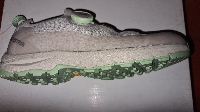 Pos : 5   Dachstein Wmn Leggera  312011-2000-1300; 4 St., Preis: 26,50 €  Gr 5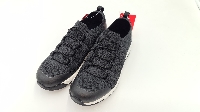 Pos : 6  Dachstein Resi 311655-2000-4076; 5 St., Preis: 9,50 €  Gr 4,5-7,5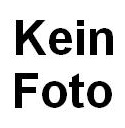 Pos : 7  ADIDAS GO-TO 1/4 ZIP FM7075; 2 St., Preis: 13,90 €  5 x XS, 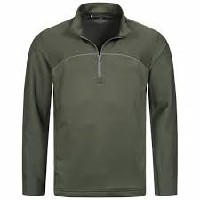 Pos : 8  ADIDAS YB TR GRAD TEE ED5748; 1 St., Preis: 5,00 €  gr 164Pos : 9  Regatta Erving RMP261-905; 3 St., Preis: 29,90 €  Gr S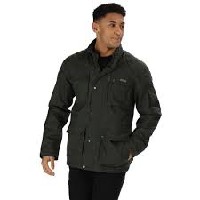 Pos : 10  Hasbro Trivial Pursuit Steal 01Trivial; 80 St., Preis: 0,05 €  finnische Version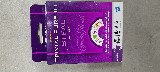 Pos : 11  Adidas Hose Run tight Print DM7162; 1 St., Preis: 9,90 €  Gr S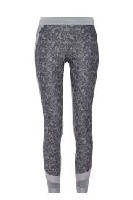 Pos : 12  Adidas NVLTY SS P FI9522; 3 St., Preis: 6,90 €  1xS, 1xM, 1xL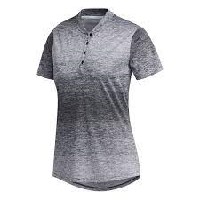 Pos : 13  Adidas ULT SPDYE SS P FT0717; 12 St., Preis: 10,50 €  Gr 34-42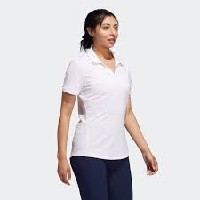 Pos : 14  Adidas FUT CRFT LAYER DT3693; 12 St., Preis: 24,90 €  Gr S-L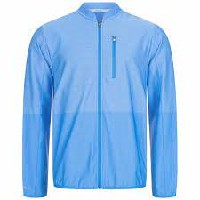 Pos : 15  Adidas ADCRS WPKNT JKT FK1094; 8 St., Preis: 14,90 €  2 x XS, 9 x S, 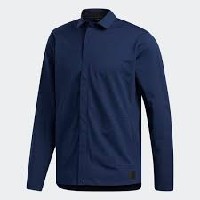 Pos : 16  Reebok IMPACT SLEEK WATCH RFSDSG2PBIBBR; 7 St., Preis: 20,00 € 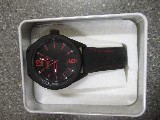 Pos : 17  Reebok Watch RFSDSG2PNINNW; 5 St., Preis: 20,00 € 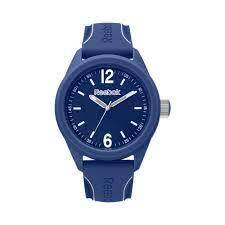 Pos : 18  Reebok SERENITY WATCH RFSEPL1PBIBB2; 8 St., Preis: 20,00 € 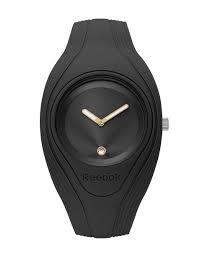 Pos : 19  Reebok Watch RDIMSG3PNIN1N; 6 St., Preis: 20,00 € Pos : 20  Reebok Watch RDVIVL9PBPBBP; 8 St., Preis: 20,00 € Pos : 21  Reebok Watch RFSEPL1PEIEE3; 4 St., Preis: 20,00 € 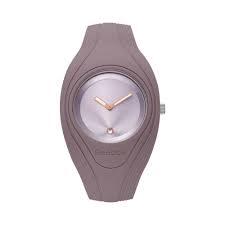 Pos : 22   PUMA (5) AUSTRIA OFB Hoody 750557-01; 12 St., Preis: 4,90 €  Gr SPos : 23   PUMA (5) FCF CAMEROON OP SHIRT 752356-01; 4 St., Preis: 6,90 €  Gr M-XXL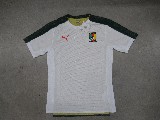 Pos : 24   PUMA (5) RNL HOME SHIRT  756900-01; 18 St., Preis: 6,90 €  Gr M-XXL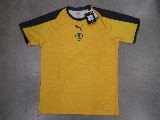 Pos : 85  Adidas Tracktop DV1788; 4 St., Preis: 10,50 €  2x128, 1x140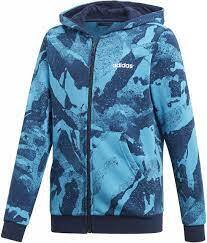 Pos : 86  Adidas Tight DV1808; 1 St., Preis: 7,90 €  Gr 158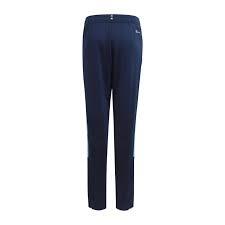 Pos : 87  Adidas Tight DV2751; 3 St., Preis: 7,90 €  1x110, 1x164, 1x170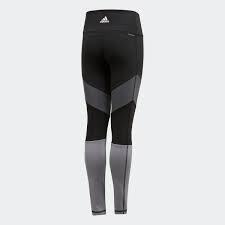 Pos : 88  Reebok Wor Pant B86257; 1 St., Preis: 7,90 €  Gr XS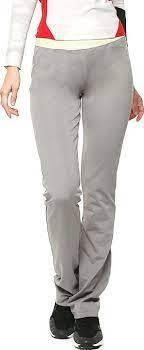 Pos : 89  Reebok Core Knit W52435; 2 St., Preis: 6,50 €  Gr 128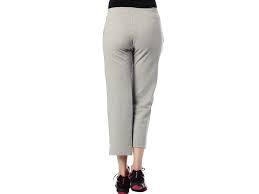 Pos : 90  Reebok Laptop Bag Z76821; 85 St., Preis: 0,50 € 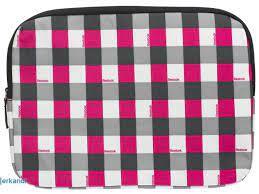 Pos : 91  Adidas QT Court G52237; 3 St., Preis: 15,90 €  1x4,5, 2x55,, white box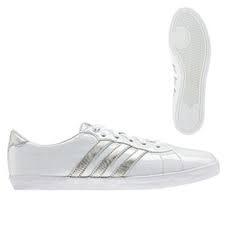 Pos : 92  Adidas Stan Smith W BZ0656; 2 St., Preis: 21,50 €  Gr 3,5, ohne Karton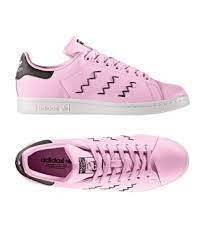 Pos : 93  Adidas Collapse Casual Mid G53821; 2 St., Preis: 15,00 €  2x4, White box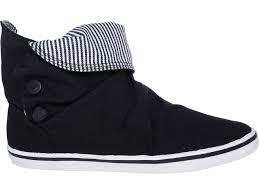 Pos : 94  Adidas Fun To Mid G53055; 1 St., Preis: 15,20 €  Gr 3,5, white Box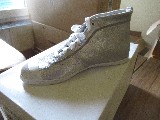 Pos : 95  Adidas Fun Toe Mid G53053; 1 St., Preis: 15,00 €  Gr 3,5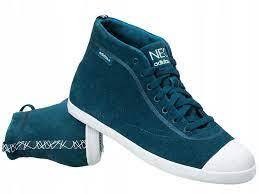 Pos : 96  Adidas EZ QT Mid G52368; 1 St., Preis: 15,00 €  gr 5, White Box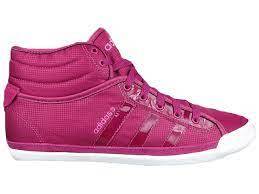 Pos : 97  Adidas Vulk SK8 V20407; 1 St., Preis: 15,00 €  Gr 6, White Box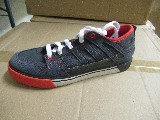 Pos : 98  Adidas Vulc Explore MId G52950; 1 St., Preis: 21,50 €  Gr 5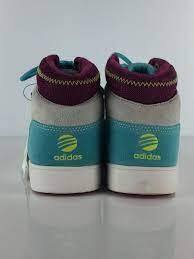 Pos : 99  Adidas Super Can L12080; 1 St., Preis: 15,00 €  Gr 5 White box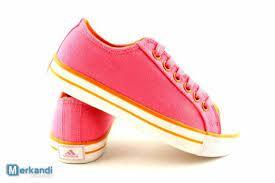 Pos : 100  Adidas Vulc Sai Lux U46464; 1 St., Preis: 15,00 €  Gr 8, White Box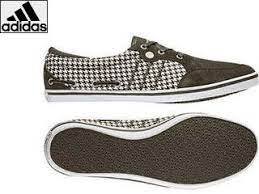 Pos : 101  Adidas Tee S30366; 1 St., Preis: 4,20 €  Gr 116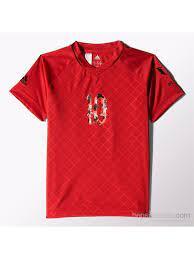 Pos : 102  Adidas ULT. SPORT SKORT dW9465; 8 St., Preis: 8,00 €  Gr 34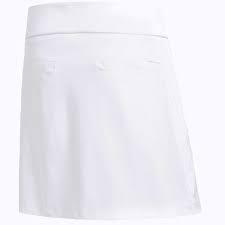 Pos : 103  Adidas MEDALLION MOB. PHONE POCKET 802831; 2 St., Preis: 4,50 € 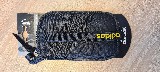 Pos : 104  Adidas MEDALLION MOB.PHONE POCKE 949242; 7 St., Preis: 3,50 € 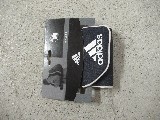 Pos : 105  ADIDAS ASSITA 17 GK Y AZ5402; 1 St., Preis: 6,50 €  176/1 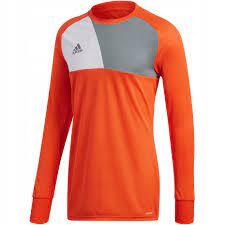 Pos : 106  Reebok CL V P CROPEED TEE EB4243; 1 St., Preis: 6,90 €  1 x XS, 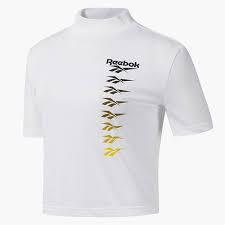 Pos : 107  ADIDAS RUNR SPLT SHORT CY5801; 5 St., Preis: 6,90 €  L/1 M/4 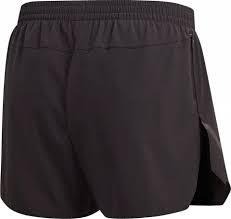 Pos : 108  ADIDAS SQUAD 17 SHO S99153; 1 St., Preis: 6,00 €  L/1 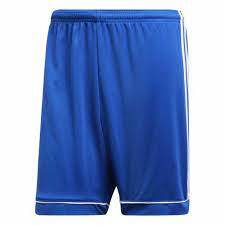 Pos : 109  Reebok TS Edgeworks Jacket GJ0134; 4 St., Preis: 25,90 €  2 x S, 2 x XL, 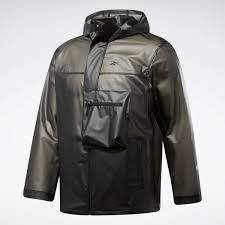 Pos : 110  Adidas W ST Glam CovUp FS2452; 26 St., Preis: 15,00 €  1 x XS, 5 x S, 19 x M, 1 x XL, 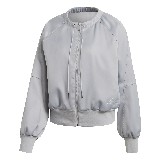 Pos : 111  Adidas Sonnenbrille CL0738; 23 St., Preis: 16,90 € 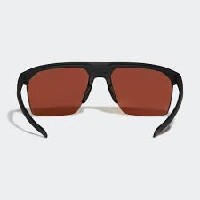 Pos : 112  ADIDAS W AGR HO ASHIEL DZ0780; 8 St., Preis: 25,90 €  2x34, 1x36, 1x40, 3x42, 1x44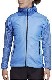 Pos : 113  Reebok Boxer 078090-blau; 10 St., Preis: 1,50 €  9xM, 1xL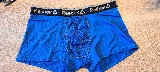 Pos : 114  Diesel BUSTER L.30 PANTALONI 00SDHAR58K8; 17 St., Preis: 24,90 €  5x28/30, 12x29/30, 6x30/30, 8x31/30, 1x32/30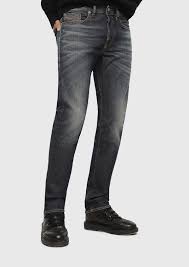 Pos : 115  Diesel SLANDY-LOW L.32 PANTALONI 00SGSQ083AN; 12 St., Preis: 24,90 €  4x26/32, 4x27/32, 3x30/32, 1x31/32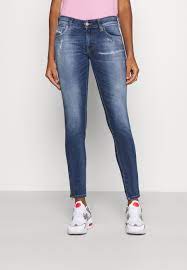 Pos : 116  Diesel MHARKY L.30 PANTALONI 00SH3P084ZM; 14 St., Preis: 24,90 €  7x28/30, 12x29/30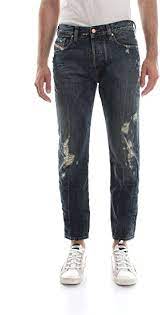 Pos : 117  Diesel SLEENKER-X L.32 PANTALONI 00SWJF069FY; 8 St., Preis: 24,90 €  5x27/32, 3x28/32, 1x30/32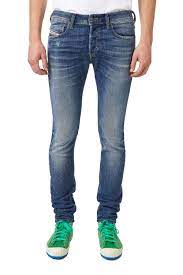 Pos : 118  Diesel BABHILA-T-SP2 L.32 PANTAL A02572009VG; 5 St., Preis: 26,90 €  3x26/32, 2x27/32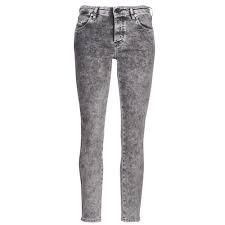 Pos : 119  Diesel SLANDY L.32 PANTALONI 00SXJN084ZA; 6 St., Preis: 25,90 €  2x24/32, 3x25/32, 1x26/32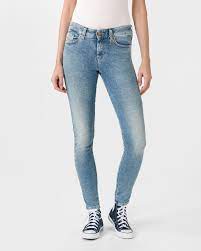 Pos : 120  Diesel D-ROISIN-HIGH L.32 PANTAL A00007069MZ; 6 St., Preis: 29,50 €  Gr 26/32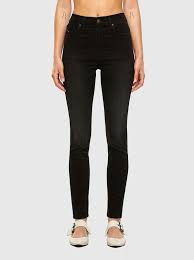 Pos : 121  Diesel D-JEVEL L.34 PANTALONI A00070009PK; 5 St., Preis: 24,90 €  2x25/34, 2x26/34, 1x27/34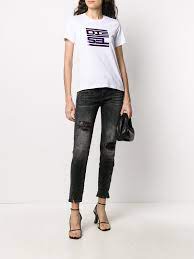 Pos : 122  Diesel WIDEE-X L.34 PANTALONI A00369009EU; 2 St., Preis: 25,90 €  1x26/34, 1x31/34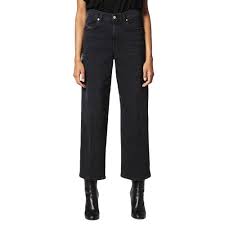 Pos : 123  Diesel ZATINY-X L.32 PANTALONI A00896069TN; 3 St., Preis: 24,90 €  1x29/32, 1x31/32, 1x40/32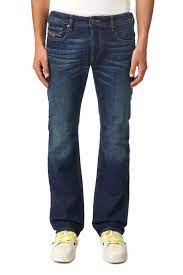 Pos : 124  Diesel D-JOY-T-SP L.30 PANTALONI A01072009KY; 6 St., Preis: 25,90 €  2x24/30, 2x25/30, 1x28/30, 1x32/30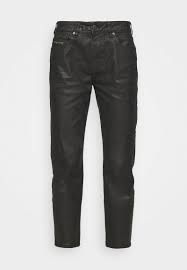 Pos : 125  Diesel D-EBBEY-KY L.30 PANTALONI A011730870G; 4 St., Preis: 29,50 €  3x28/30, 1x29/30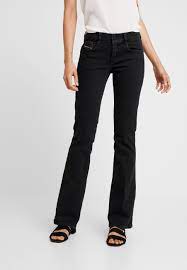 Pos : 126  Diesel D-REGGY-GO L.30 PANTALONI A01716009QJ; 5 St., Preis: 29,50 €  3x23/30, 2x25/30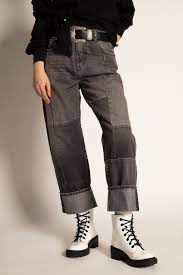 Pos : 127  Diesel D-FRANKY-SP1 L.34 PANTALO A02021009MC; 6 St., Preis: 29,50 €  1x28/34, 1x29/34, 1x38/34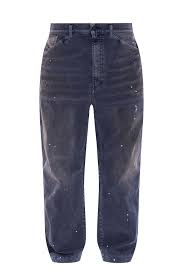 Pos : 128  Diesel D-JOY-SP2 L.32 PANTALONI A02511009UY; 6 St., Preis: 29,50 €  1x26/32,3x28/32, 2x29/32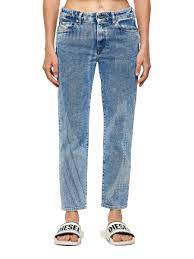 Pos : 129  Diesel SLANDY-LOW L.34 PANTALONI 00SGSR069TR; 5 St., Preis: 29,50 €  2x25/34, 2x26/34, 1x31/34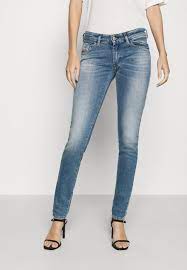 Pos : 130  Diesel ARYEL L.32 PANTALONI 00SHG7089AL; 10 St., Preis: 21,90 €  3x24/32, 2x25/32, 5x28/34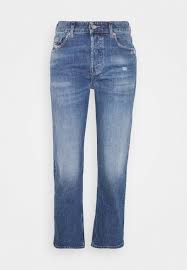 Pos : 131  Diesel D-EISELLE L.32 PANTALONI 00SMNI069DY; 4 St., Preis: 29,50 €  1x25/32, 2x29/43, 1x30/32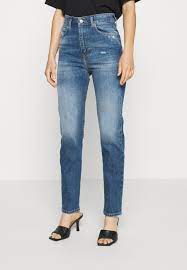 Pos : 132  Diesel D-ROISIN L.34 PANTALONI 00STRU069EF; 4 St., Preis: 25,90 €  1x26/34, 1x28/34, 1x29/34, 1x30/34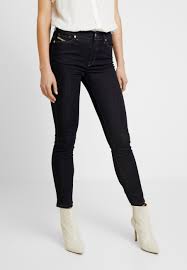 Pos : 133  Diesel BABHILA-ZIP L.30 PANTALON A00385009EZ; 5 St., Preis: 24,90 €  1x26/30, 1x27/30, 1x28/30, 1x29/30, 1x31/30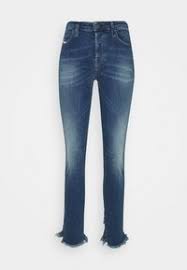 Pos : 134  Diesel D-AKEMI L.34 PANTALONI A01007009KE; 4 St., Preis: 29,50 €  Gr 26/34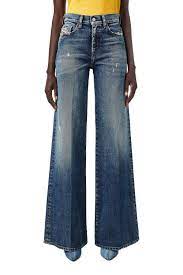 Pos : 135  Diesel D-REGGY-SP4 L.32 PANTALON A01181009LC; 2 St., Preis: 29,50 €  Gr 26/32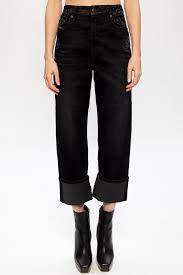 Pos : 136  Diesel D-SLANDY-BT L.32 PANTALON A01441069QN; 5 St., Preis: 29,50 €  1x24/32, 1x25/32, 1x26/32, 1x28/32, 1x30/32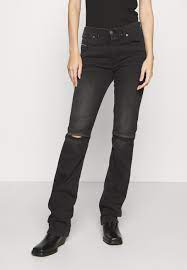 Pos : 137  Diesel D-SPRITZZ-SP1 L.34 PANTAL A02093009RN; 4 St., Preis: 29,50 €  26/34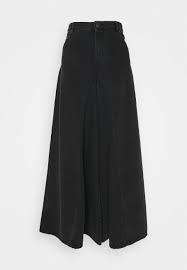 Pos : 138  Diesel BELTHER-R L.30 PANTALONI 00SWI0R06C7; 13 St., Preis: 24,90 €  2x28/30, 3x29/30, 7x30/30, 2x31/30, 6x32/30, 1x33/30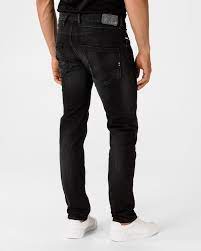 Pos : 139  Adidas M D2M POLO FL0330; 3 St., Preis: 9,50 €  2 x S, 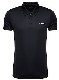 Pos : 140  Adidas SQUAD 17 SHO  Y BK4771; 2 St., Preis: 4,50 €  1 x 164, 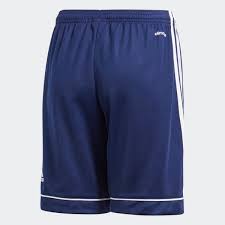 Pos : 141  Adidas SN S-S W AK2107; 13 St., Preis: 7,50 €  3xXS, 6xS, 4xM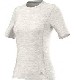 Pos : 142  ADIDAS YB BOARD SHORTS FL8720; 1 St., Preis: 5,50 €  164/1 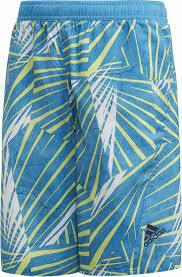 Pos : 143  ADIDAS SHORTS GC6828; 5 St., Preis: 6,20 €  28 x 34, 59 x 36, 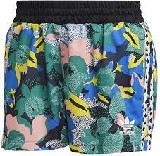 Pos : 144  Adidas P ESS TIGHT EA2206; 7 St., Preis: 9,90 €  4xXS 1xM, 2xXL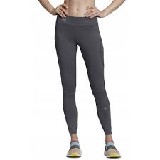 Pos : 145  Puma Cameroon Padded Coach Jkt 739536-04; 5 St., Preis: 7,90 €  2xL, 2xXL, 1xXXL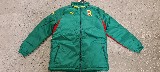 Pos : 146   UNDER ARMOUR CLM Supporters Jersey-NVY 1313374-410; 26 St., Preis: 3,90 €  Gr L u 3XL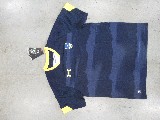 Pos : 147  UNDER ARMOUR  CLM Supporters Jersey-YLW 1313374-735; 159 St., Preis: 7,50 €  77 x M, 81 x L, 2 x XL, 27 x XXL, 7 x XXXL, 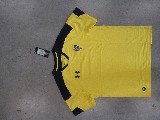 Pos : 148   UNDER ARMOUR CLM GAMEDAY JERSEY 1300252-016; 16 St., Preis: 3,90 €  5 x S, 5 x XXL, 26 x XXXL, 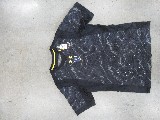 Pos : 149  UNDER ARMOUR CLM GAMEDAY JERSEY 1300252-101; 5 St., Preis: 7,50 €  5 x XXL, 20 x XXXL, 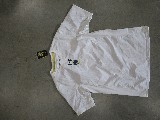 Pos : 150  UNDER ARMOUR CLM SUPPORTERS JERSY 1300254-101; 30 St., Preis: 7,50 €  7 x S, 15 x M, 20 x L, 13 x XL, 6 x XXL, 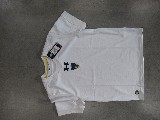 Pos : 151  UNDER ARMOUR CLM Supporters Je 1300254-735; 3 St., Preis: 3,90 €  2 x S, 3 x M, 2 x L, 1 x XL, 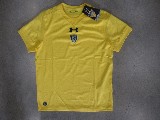 Pos : 152   Vans Sneaker 01Vans; 2 St., Preis: 15,90 €  Gr 37, ohne Karton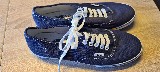 Pos : 153  Sseyt Sneaker 02Sseyt; 7 St., Preis: 2,90 €  Gr 36-38, ohne Karton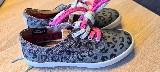 Pos : 154  Bensimon Sneaker 01Bensimon; 1 St., Preis: 15,90 €  Gr 36, ohne Karton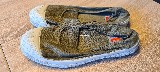 Pos : 155  Givova Tracksuit 02Givova; 0 St., Preis: 3,90 €  Gr L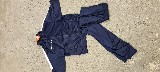 Pos : 156  Givova Serbia Tracksuit 11Givova; 2 St., Preis: 4,90 €  Gr3XL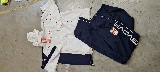 Pos : 157  Givova Snaidero Short 19Givova; 5 St., Preis: 1,00 €  Gr 3XL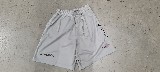 Pos : 158  Givova Avellino Short 21Givova; 1 St., Preis: 0,50 €  Gr S-XXL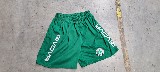 Pos : 159  Givova Short Chievo Verona 36Givova; 4 St., Preis: 0,90 €  3xL, 1xXXL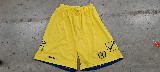 Pos : 160  Regatta Modern Jacket 5057538221990; 1 St., Preis: 32,90 €  Gr 34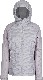 Pos : 161  Regatta Desoto Softshell 5020436746742; 2 St., Preis: 19,90 €  Gr 34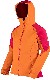 Pos : 162  Regatta Highside 5057538643457; 3 St., Preis: 24,90 €  Gr 3XL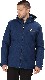 Pos : 163  Regatta Desoto 5020436746797; 5 St., Preis: 22,90 €  Gr 44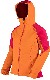 Pos : 164  Adidas STRNGR SOFT D93108; 3 St., Preis: 11,00 €  Gr 75B u 80 B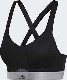 Pos : 165  Adidas ADISTABELGEJKTM A08480; 10 St., Preis: 29,50 €  Gr S-XL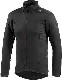 Pos : 166  Ralph Lauren Sneaker 60Ralph; 4 St., Preis: 15,00 €  Gr 37-39, Polybag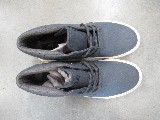 Pos : 167  Superga Sneaker 10Superga; 3 St., Preis: 9,00 €  Gr 35, ohne Karton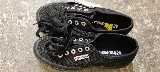 Pos : 168  Regatta Modern Jacket 5057538222003; 1 St., Preis: 32,90 €  Gr 36Pos : 169  Regatta Desoto III 5020436746612; 4 St., Preis: 22,90 €  Gr 42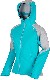 Pos : 170  Adidas Med Mobile 397887; 1 St., Preis: 1,00 €  Gr S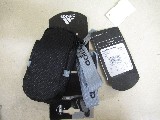 Pos : 171  Regatta Halton II 5057538020951; 1 St., Preis: 22,00 €  Gr S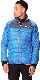 Pos : 172  Regatta Sandor 5057538339398; 2 St., Preis: 7,50 €  Gr S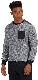 Pos : 173  Regatta Cayo 5057538583043; 2 St., Preis: 11,90 €  Gr S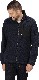 Pos : 174  Regatta Glyder V 3-1 waterproof 5057538641972; 3 St., Preis: 37,90 €  Gr S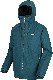 Pos : 175  Gant KEY BAND black 93493-005; 4 St., Preis: 2,00 €  4 x OS, 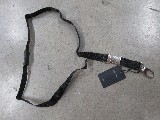 Pos : 176  Gant KEY BAND yellow 93493-343; 7 St., Preis: 0,50 €  7 x OS, 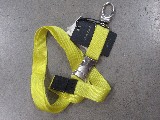 Pos : 177  Gant KEY BAND darkblue 93493-412; 14 St., Preis: 0,10 €  14 x OS, 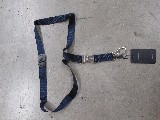 Pos : 178  Gant KEY BAND purple 93493-520; 8 St., Preis: 2,00 €  8 x OS, 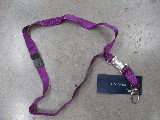 Pos : 179  Gant KEY BAND orange 93493-821; 5 St., Preis: 0,90 €  5 x OS, 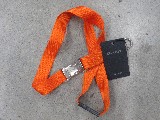 Pos : 180  Gant LEATHER PEN CASE E.G. 98087-005; 1 St., Preis: 10,90 € 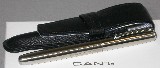 Pos : 181  Gant LEATHER PEN CASE E.G. 98087-710; 3 St., Preis: 10,90 € 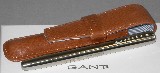 Pos : 182  Gant GANT COLOR KEY RING G.N.H. 99102-101; 2 St., Preis: 9,50 €  2 x 1, 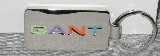 Pos : 183  Gant NYLON DOWN BAG 493005-656; 3 St., Preis: 19,50 €  3 x 1, 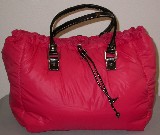 Pos : 184  Gant LEATHER TRAVEL WALLET 490653-613; 5 St., Preis: 12,50 € 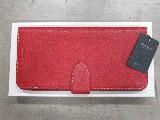 Pos : 185  Gant NAVIGATOR WALLET G.N.H. 55950-412; 7 St., Preis: 2,20 € 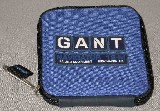 Pos : 186  Gant NAVIGATOR KEY RING G.N.H. 55951-412; 17 St., Preis: 1,90 € 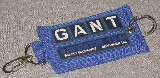 Pos : 187  Gant GANT METAL KEY RING 93454-110; 9 St., Preis: 6,90 € 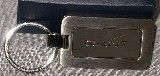 Pos : 188  Gant STITCHED LEATHER BELT G.N.H. 46277-005; 4 St., Preis: 14,90 €  Gr 85-110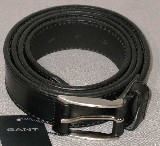 Pos : 189  Gant WIDE JEANS BELT 46318-205; 2 St., Preis: 14,90 €  Gr 85-110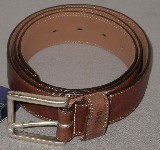 Pos : 190  Gant WIDE NUBUCK BELT G.N.H. 46322-005; 2 St., Preis: 16,50 €  Gr 80-110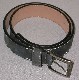 Pos : 191  Gant WIDE NUBUCK BELT 46322-240; 2 St., Preis: 12,90 €  1 x 80, 1 x 85, 1 x 90, 1 x 100, 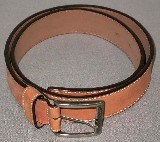 Pos : 192  Gant SAILING BELT 46333-725; 2 St., Preis: 16,50 €  1 x 80, 1 x 85, 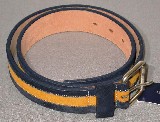 Pos : 193  Gant VINTAGE BELT 46343-725; 1 St., Preis: 8,90 €  1 x 85, 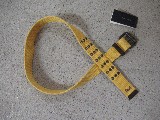 Pos : 194  Gant CONTRAST EDGE BELT 46349-411; 4 St., Preis: 12,50 €  2 x 90, 1 x 95, 1 x 100, 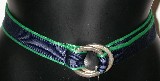 Pos : 195  Gant CONTRAST EDGE BELT 46349-830; 4 St., Preis: 12,50 €  1 x 90, 2 x 95, 1 x 100, 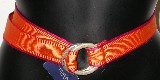 Pos : 196  Gant COTTON STRIPE BELT 46359-260; 1 St., Preis: 12,50 €  1 x 1, 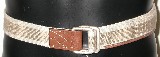 Pos : 197  Gant COTTON STRIPE BELT 46359-607; 2 St., Preis: 12,50 €  2 x 1, 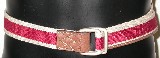 Pos : 198  Gant COTTON STRIPE BELT 46359-731; 4 St., Preis: 12,50 € 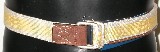 Pos : 199  Gant COTTON STRIPE BELT 46359-813; 4 St., Preis: 12,50 € 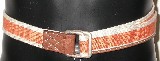 Pos : 200  Gant GANT G BELT G.N.H. 46368-005; 2 St., Preis: 16,50 €  1 x 90, 2 x 95, 1 x 105, 1 x 110, 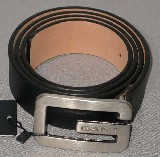 Pos : 201  Gant GANT G BELT 46368-205; 1 St., Preis: 13,90 €  1 x 105, 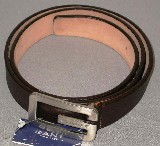 Pos : 202  Gant 2 - COLOR BELT 46373-005; 9 St., Preis: 16,50 €  1 x 80, 2 x 85, 2 x 90, 2 x 95, 1 x 100, 1 x 105, 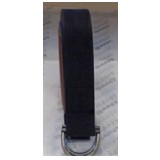 Pos : 203  Gant 2 - COLOR  BELT 46373-235; 9 St., Preis: 16,50 €  1 x 80, 2 x 85, 2 x 90, 2 x 95, 1 x 100, 1 x 105, 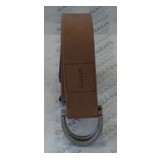 Pos : 204  Gant SATIN STRIPE BELT 46388-334; 7 St., Preis: 7,50 €  7 x 1, 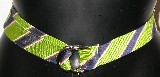 Pos : 205  Gant SATIN STRIPE BELT 46388-668; 9 St., Preis: 7,50 €  9 x 1, 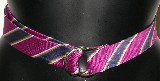 Pos : 206  Gant SATIN STRIPE BELT 46388-730; 7 St., Preis: 7,50 €  7 x 1, 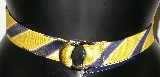 Pos : 207  Gant SATIN STRIPE BELT 46388-829; 6 St., Preis: 3,90 €  6 x 1, 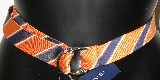 Pos : 208  Gant IVY COLOR MULTI STRIPE BELT 46389-429; 1 St., Preis: 7,50 €  1 x 1, 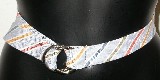 Pos : 209  Gant UNIVERSITY BAR STRIPE BELT 46390-205; 10 St., Preis: 7,50 €  10 x 1, 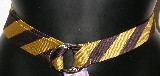 Pos : 210  Gant UNIVERSITY BAR STRIPE BELT 46390-605; 7 St., Preis: 7,50 €  7 x 1, 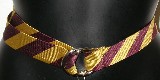 Pos : 211  Gant UNIVERSITY BAR STRIPE BELT 46390-715; 8 St., Preis: 3,90 €  8 x 1, 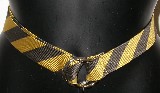 Pos : 212  Gant UNIVERSITY BAR STRIPE BELT 46390-813; 6 St., Preis: 3,90 €  6 x 1, 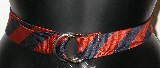 Pos : 213  Gant C.C. COLOR BELT 46393-633; 19 St., Preis: 16,50 €  gr 80-105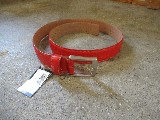 Pos : 214  Gant C.C. COLOR BELT 46393-730; 20 St., Preis: 12,90 €  Gr 80-105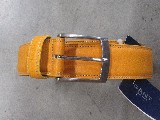 Pos : 215  Gant SOLID COTTON BELT G.N.H. 46400-821; 15 St., Preis: 4,50 €  10 x S/M, 5 x L/XL, 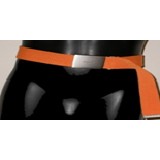 Pos : 216  Gant PINSTRIPE COTTON BELT G.N.H. 46401-343; 16 St., Preis: 3,90 €  7 x S/M, 9 x L/XL, 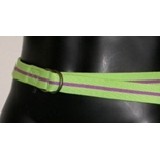 Pos : 217  Gant PINSTRIPE COTTON BELT G.N.H. 46401-674; 9 St., Preis: 6,50 €  5 x S/M, 4 x L/XL, 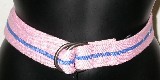 Pos : 218  Gant PINSTRIPE COTTON BELT G.N.H. 46401-730; 12 St., Preis: 6,50 €  7 x S/M, 5 x L/XL, 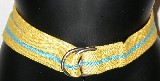 Pos : 219  Gant RUGGER STRIPE BELT 46403-412; 13 St., Preis: 7,50 €  4 x 85, 4 x 90, 1 x 95, 1 x 100, 3 x 105, 2 x 110, 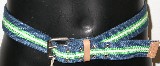 Pos : 220  Gant RUGGER STRIPE BELT 46403-627; 14 St., Preis: 6,50 €  3 x 85, 3 x 90, 2 x 100, 4 x 105, 2 x 110, 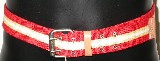 Pos : 221  Gant BRAID BELT ELLIOT GANT 46427-005; 9 St., Preis: 22,50 €  1 x 90, 1 x 95, 3 x 100, 3 x 105, 3 x 110, 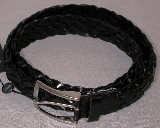 Pos : 222  Gant GNH LEATHER COVERED BUCKLE BEL 490505-005; 1 St., Preis: 22,50 €  1 x 85, 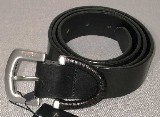 Pos : 223  Gant STRIPED OXFORD BELT 491110-833; 1 St., Preis: 7,50 €  1 x OSFA, 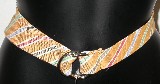 Pos : 224  Gant METAL POINT BELT 491117-005; 1 St., Preis: 16,90 €  1 x 95, 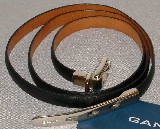 Pos : 225  Gant METAL POINT BELT 491117-602; 1 St., Preis: 15,90 €  1 x 90, 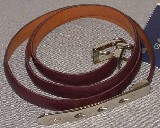 Pos : 226  Gant CLASSIC BELT 491118-005; 2 St., Preis: 19,50 €  1 x 85, 1 x 90, 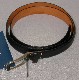 Pos : 227  Gant CLASSIC BELT 491118-205; 1 St., Preis: 19,50 €  1 x 90, 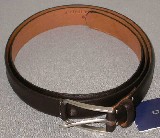 Pos : 228  Gant COLORED BRAIDED BELT 491550-005; 1 St., Preis: 10,00 €  Gr 75  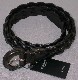 Pos : 229  Gant COLORED BRAIDED BELT 491550-257; 2 St., Preis: 19,50 €  2 x 75, 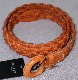 Pos : 230  Gant COLORED BRAIDED BELT 491550-811; 2 St., Preis: 19,50 €  2 x 75, 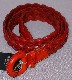 Pos : 231  Gant STRING BELT 491557-811; 2 St., Preis: 16,50 €  2 x 75, 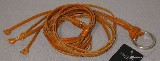 Pos : 232  Gant BRAIDED LEATHER BELT 491562-206; 2 St., Preis: 21,50 €  2 x 75, 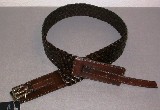 Pos : 233  Gant DOUBLE RING BELT 493112-664; 9 St., Preis: 16,50 €  2 x 75, 4 x 80, 3 x 85, 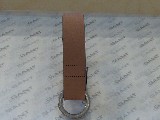 Pos : 234  Gant LOGO BELT 493114-330; 2 St., Preis: 17,50 €  2 x 85, 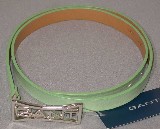 Pos : 235  Gant LOGO BELT 493114-665; 3 St., Preis: 17,50 €  1 x 75, 2 x 85, 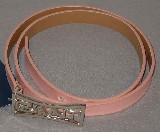 Pos : 236  Gant NARROW LEATHER BELT 493122-267; 8 St., Preis: 9,50 €  2 x 75, 2 x 80, 4 x 85, 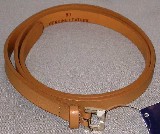 Pos : 237  Gant NARROW LEATHER BELT 493122-5; 4 St., Preis: 17,50 €  1 x 75, 1 x 80, 1 x 85, 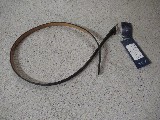 Pos : 238  Gant LEATHER CARD CASE ELLIOT GANT 55906-005; 2 St., Preis: 9,90 € 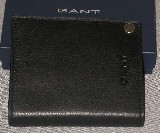 Pos : 239  Gant COLOR LEATHER CARD BOX  G.N.H. 98127-5; 3 St., Preis: 12,50 €  3 x OSFA, 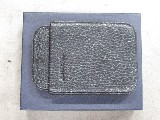 Pos : 240  Gant G KEY RING 93433-110; 1 St., Preis: 5,90 €  1 x OS, 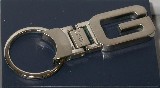 Pos : 241  Regatta Carby 5057538729571; 1 St., Preis: 11,90 €  Gr S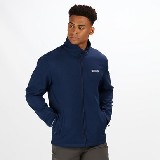 Pos : 242  Regatta Hawnby waterproof 5057538747278; 1 St., Preis: 16,90 €  Gr 44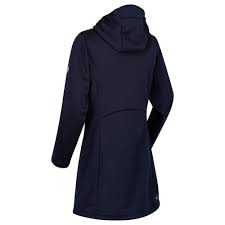 Pos : 243  Recaro Guardia Seat black 01Recaro; 10 St., Preis: 49,50 € 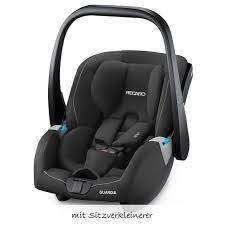 Pos : 244  Recaro Guardia Seat red 02Recaro; 10 St., Preis: 45,00 € 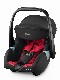 Pos : 245  Riders  Trend Reitchaps  1006719007070; 5 St., Preis: 0,50 €  32H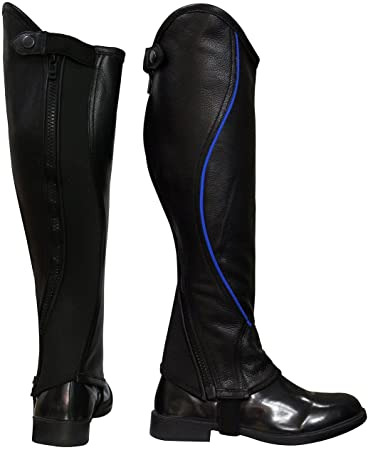 Pos : 246  Tango Lana 2009018689519; 1 St., Preis: 3,90 €  41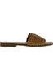 Pos : 247  Yaya Leather Slipp 2009018815765; 1 St., Preis: 5,90 €  Grösse 37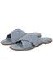 Pos : 248  ADIDAS CUFFED PANT FU3827; 71 St., Preis: 11,90 €  1 x 30, 17 x 32, 21 x 34, 16 x 36, 16 x 38, 2 x 40, 3 x 42, 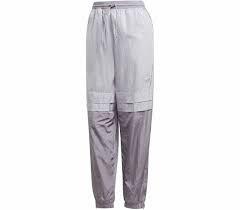 Pos : 249  ADIDAS TORSION TRDC FV0999; 6 St., Preis: 27,90 €  2x7,5, 2x8,2 x8,5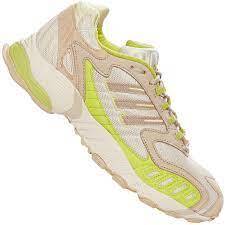 Pos : 250  ADIDAS TRESC RUN J EG5664; 25 St., Preis: 16,90 €  Gr 6,5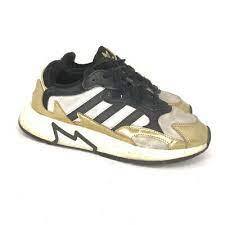 Pos : 251  Adidas W UC WV TT GD4554; 12 St., Preis: 14,50 €  4 x S, 7 x M, 1 x L, 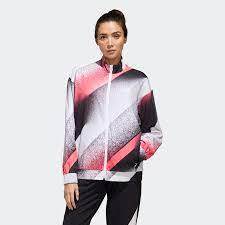 Pos : 252  Adidas REAL H JSY W B31110; 1 St., Preis: 3,20 €  XS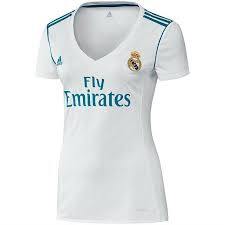 Pos : 253  Adidas THESIA W FZ1565; 2 St., Preis: 29,90 €  1x4,5, 1x7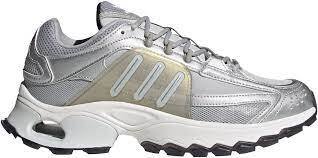 Pos : 254  Adidas EQT Gazelle W EE6485; 4 St., Preis: 24,50 €  4x4,5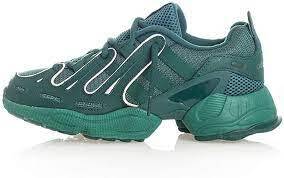 Pos : 255  Adidas STUDIO 2TNE BRA GP3406; 4 St., Preis: 12,50 €  1 x M, 3 x L, 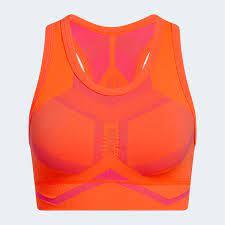 Pos : 256  Adidas BODY GD3068; 1 St., Preis: 8,50 €  1 x 34, 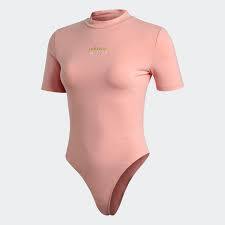 Pos : 257  Adidas HOODIE H56480; 8 St., Preis: 17,90 €  2 x 30, 4 x 36, 2 x 38, 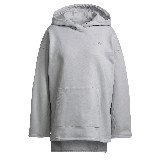 Pos : 258  Adidas OTR BLOCK TGT H38779; 1 St., Preis: 12,50 €  gr 2XS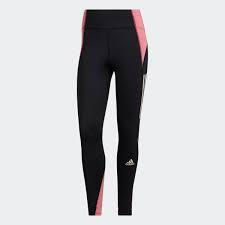 Pos : 259  Adidas TIRO JKTPRIDE W GS4711; 4 St., Preis: 13,90 €  1 x XXS, 3 x XS, 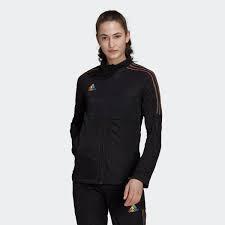 Pos : 260  Derbystar Matchball Retro 01Retro; 9 St., Preis: 35,90 €  Gr 5, B-grade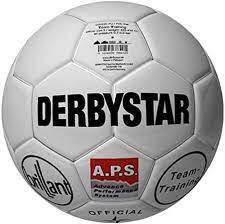 Pos : 261   BACKPACK ST EQT BQ5839; 6 St., Preis: 14,90 € Pos : 262  Adidas CON21 PRE JKT GP1897; 5 St., Preis: 16,50 €  Gr L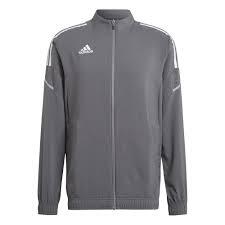 Pos : 263  ADIDAS SHORT PUFFER GK8554; 53 St., Preis: 14,90 €  gr 34 u 36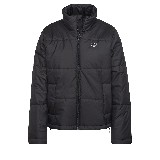 Pos : 264  Adidas PRO SOLID 1PC GP1943; 4 St., Preis: 8,50 €  4 x 34, 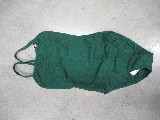 Pos : 265  Adidas ULTIMATE BRA PS GP6786; 1 St., Preis: 11,00 €  1 x 70G, 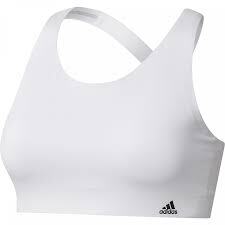 Pos : 266  Adidas ULTIMATE BRA PS GP6787; 3 St., Preis: 9,50 €  2 x 90D, 1 x 110F, 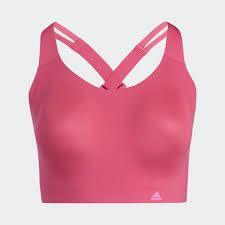 Pos : 267  Adidas GLAM ON BOS TEE GL5852; 1 St., Preis: 7,50 €  1X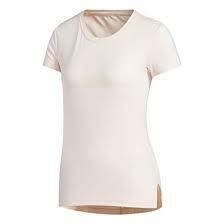 Pos : 268  ADIDAS TEE PRIMEBLUE GN2932; 20 St., Preis: 7,90 €  Gr 28-42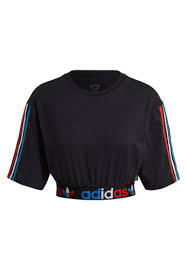 Pos : 269  Adidas FRSTGRD PANT FT5937; 3 St., Preis: 14,00 €  3 x 32, 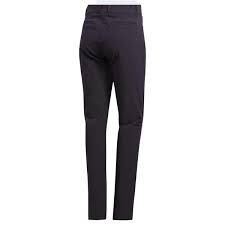 Pos : 270  Adidas ADCRS CHNO PANT GM1201; 2 St., Preis: 15,00 €  2 x , 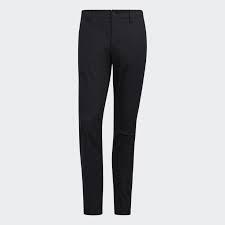 Pos : 271  Adidas WRPKNT CARGO PT GM3494; 3 St., Preis: 18,00 €  1 x , 1 x , 1 x , 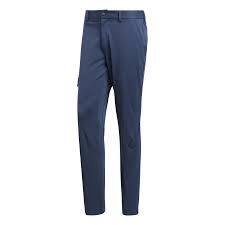 Pos : 272  Adidas 3/4 PANT GN3181; 6 St., Preis: 11,90 €  1 x 30, 3 x 32, 2 x 34, 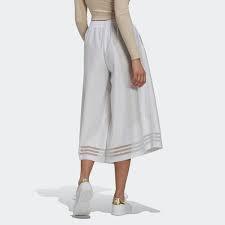 Pos : 273  Adidas PANTS GN4225; 2 St., Preis: 13,90 €  2 x 36, 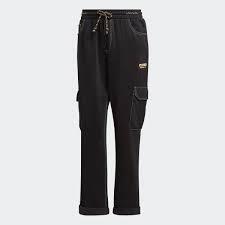 Pos : 274  Adidas W SPC PANT GQ2234; 3 St., Preis: 13,50 €  1 x XS, 2 x S, 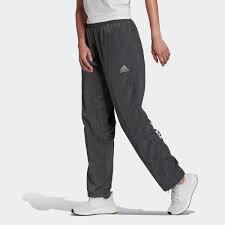 Pos : 275  Adidas 2N1 SHORT H.RDY FT9379; 3 St., Preis: 8,90 €  1 x S9in, 1 x M9in, 1 x XXL9in, 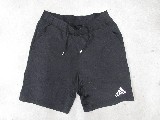 Pos : 276  Adidas W MYSHELTER W.R WINTERJACKET  FR9534; 6 St., Preis: 39,00 €  1 x XXS, 1 x XS, 2 x S, 1 x M, 1 x L,  - UVP 299,90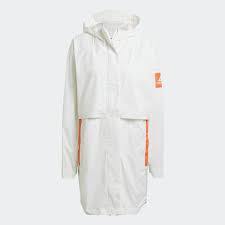 Pos : 277  Adidas WINDBREAKER GN2843; 4 St., Preis: 17,00 €  1 x 28, 2 x 30, 2 x 32, 2 x 34, 1 x 36, 1 x 38, 1 x 40, 1 x 42, 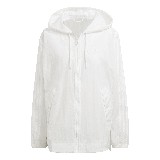 Pos : 278  Adidas WINDBREAKER GN3106; 10 St., Preis: 21,50 €  Gr 30-36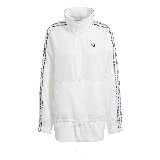 Pos : 279  Adidas FSHN DENIM JKT GN3292; 4 St., Preis: 29,50 €  2 x L, 1 x XL, 1 x XXL, 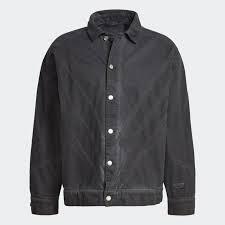 Pos : 280  Adidas PADDED VEST GN8047; 4 St., Preis: 16,90 €  2 x XS, 1 x S, 1 x L, 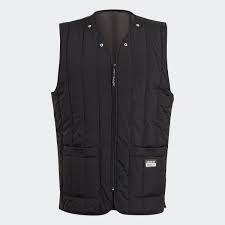 Pos : 281  Adidas KK COVER UP JKT GQ6056; 5 St., Preis: 19,50 €  1 x S, 2 x M, 2 x L, 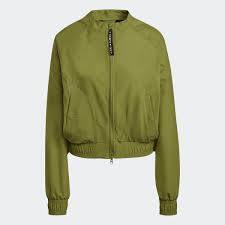 Pos : 282  Adidas HOODIE FU3855; 1 St., Preis: 13,90 €  1 x 32, 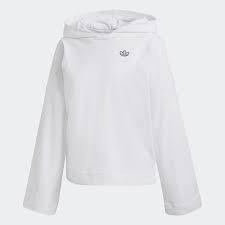 Pos : 283  Adidas HOODIE GN3051; 4 St., Preis: 16,90 €  1 x 32, 1 x 36, 2 x 38, 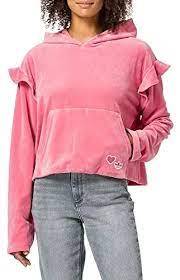 Pos : 284  Adidas HOODIE GN3099; 5 St., Preis: 17,50 €  1 x 32, 2 x 34, 2 x 36, 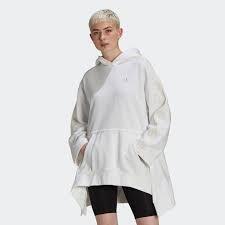 Pos : 285  Adidas W UR fittd HaZp FS2466; 2 St., Preis: 9,90 €  2 x XXS, 3 x XS, 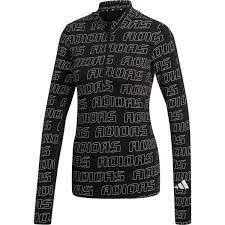 Pos : 286  Adidas LGHT PADDED JKT GN3348; 2 St., Preis: 24,90 €  1 x M, 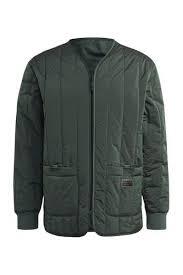 Pos : 287  Adidas THE PRIME BIB W BIKE SUIT GP8630; 2 St., Preis: 15,90 €  2 x M, 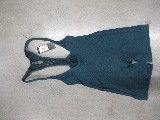 Pos : 288  Adidas THE TS JACKET W GN9942; 5 St., Preis: 21,90 €  5 x XS, 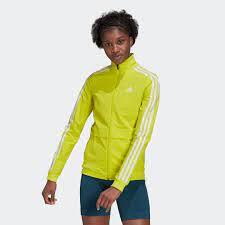 Pos : 289  GANT Krawatte 045314-312; 1 St., Preis: 9,50 € 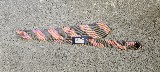 Pos : 290  GANT Krawatte 045314-510; 1 St., Preis: 9,50 € 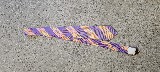 Pos : 291  GANT Krawatte 045314-813; 1 St., Preis: 9,50 € 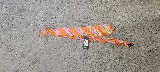 Pos : 292  GANT Krawatte 045314-423; 1 St., Preis: 9,50 € 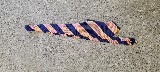 Pos : 293  ADIDAS CONTINENTAL VULC J EF9449; 1 St., Preis: 19,50 €  -3/1 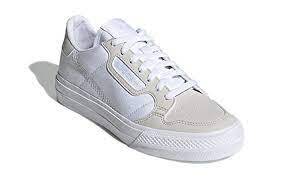 Pos : 294  ADIDAS W CODECHAOS 21 FW5628; 5 St., Preis: 42,90 €  1x3,5, 3x8,5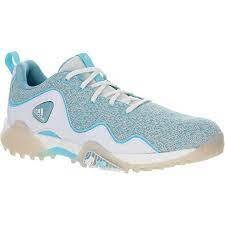 Pos : 295  Adidas PREDATOR 19+ FG J EF8213; 0 St., Preis: 29,90 €  1 x 32, 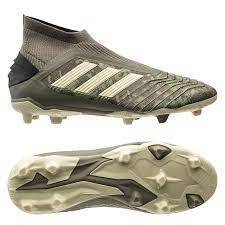 Pos : 296  ADIDAS REF16 SHO WB AH9804; 8 St., Preis: 6,50 €  L/3 XS/1 XL/4 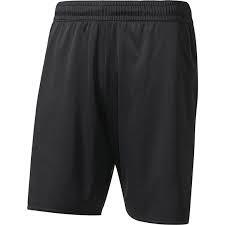 Pos : 297  Adidas W ADICROSS RETRO EG9060; 20 St., Preis: 24,90 €  7x3,5, 3x4, 3x4,5, 5x5, 1x6,5, 1x8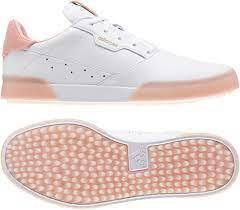 Pos : 298  Adidas B LIN T GN4008; 6 St., Preis: 5,20 €  3x152, 2x164, 1x176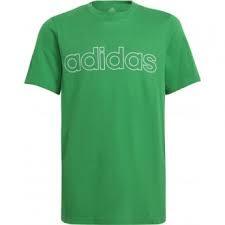 Pos : 299  Adidas M JQRD FTW Pant FR7193; 7 St., Preis: 14,90 €  4 x XS, 3 x S, 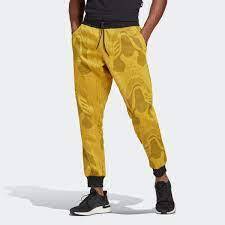 Pos : 300  Adidas GO-TO SS P GL6688; 15 St., Preis: 11,00 €  1 x XS, 11 x L, 3 x XL, 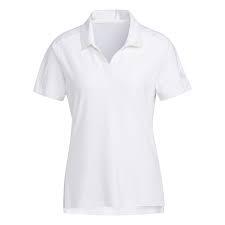 Pos : 301  Adidas H.RDY 3-STRP P GM3466; 10 St., Preis: 10,50 €  9 x S, 1 x M, 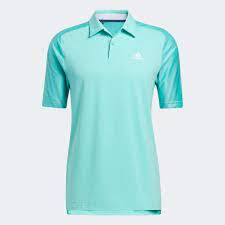 Pos : 302  Adidas H.RDY Z SS P GP6772; 17 St., Preis: 10,50 €  Gr S-XL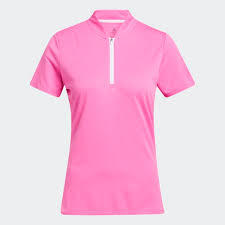 Pos : 303  Adidas ULT PRT  SS P GQ2421; 11 St., Preis: 10,50 €  1 x S, 10 x L, 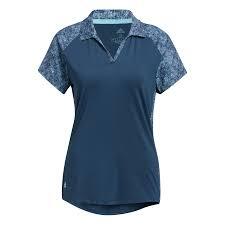 Pos : 304  Adidas G WASH SHORT GL9921; 6 St., Preis: 8,50 €  5 x XS, 3 x S, 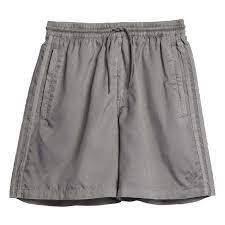 Pos : 305  Adidas SHORTS GN3167; 19 St., Preis: 9,50 €  18 x 34, 1 x 36, 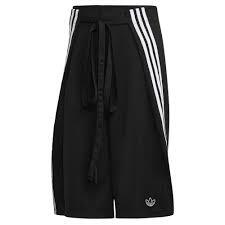 Pos : 306  Adidas JACKET GN3081; 5 St., Preis: 29,50 €  1 x 32, 2 x 34, 2 x 36, 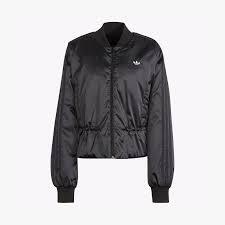 Pos : 307  Adidas JACKET GN4470; 15 St., Preis: 19,90 €  2 x 32, 5 x 34, 8 x 36, 3 x 38, 2 x 40, 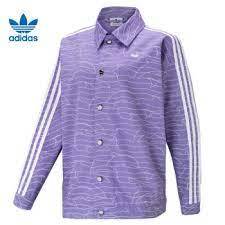 Pos : 308  Adidas TERREX W AGR PRO RAINJ GP3326; 5 St., Preis: 59,90 €  Gr S u M, , RETAIL 300,-!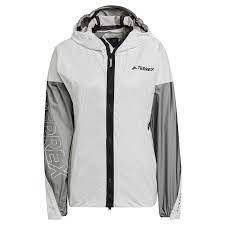 Pos : 309  Finis Agility Peddel  0616323202931; 1 St., Preis: 5,90 € 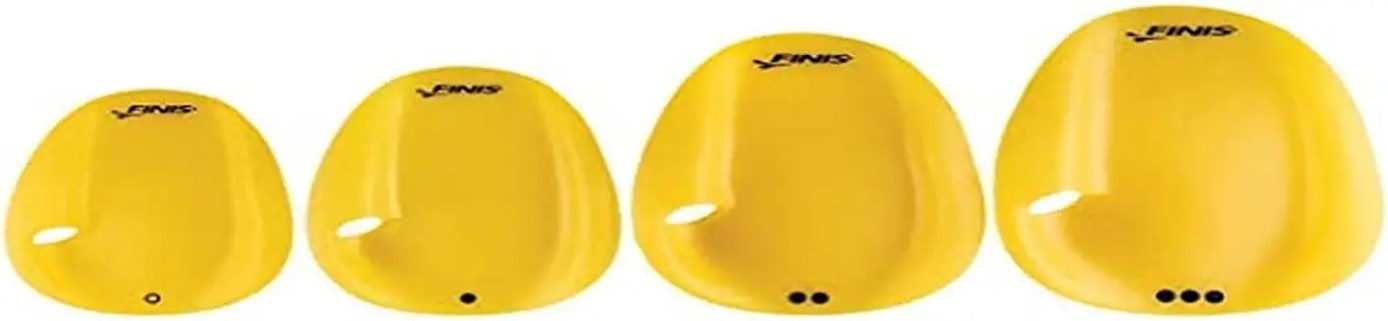 Pos : 310  Motutech Stoßdämpfer  Xiaomi M365 Pro/Pro 2 E 0679264999490; 1 St., Preis: 10,90 € 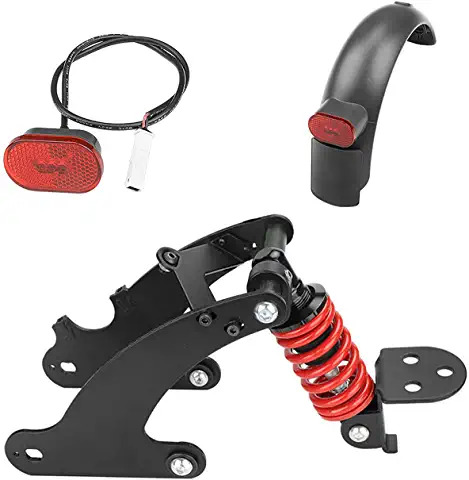 Pos : 311  Fahrradpumpe mini-Handpumpe 0681599962643; 1 St., Preis: 4,90 € 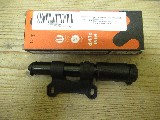 Pos : 312  Labgrey Linkes Pedal 0686082840941; 1 St., Preis: 5,90 € 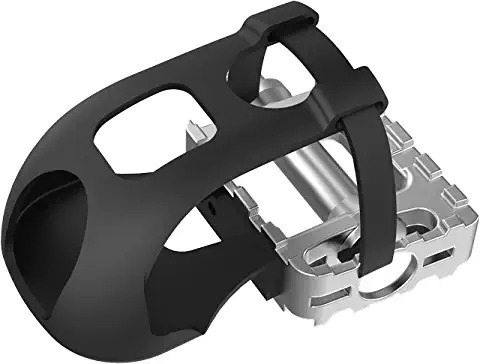 Pos : 313  Unterarm Handgelenk  Roller Trainer Armkrafttraining m 0716573240315; 1 St., Preis: 6,90 € 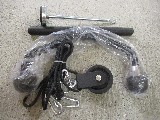 Pos : 314  Topteam Pilates magischer Fitness-Ring,  0747966039070; 5 St., Preis: 1,50 € 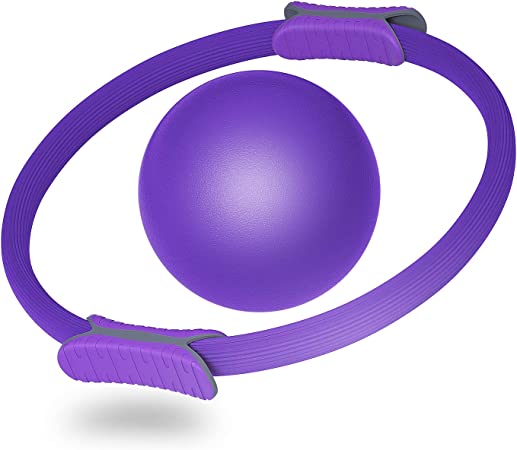 Pos : 315  Fethfire Hula Hoop für Fitness, 0769894472224; 1 St., Preis: 4,90 € 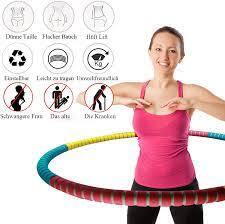 Pos : 316  Lixada Sedile Fahrradbank 0791330223152; 1 St., Preis: 4,90 € 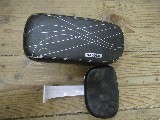 Pos : 317  Schildkrüt katana Soft Schwerter, 4000885702231; 1 St., Preis: 2,90 € 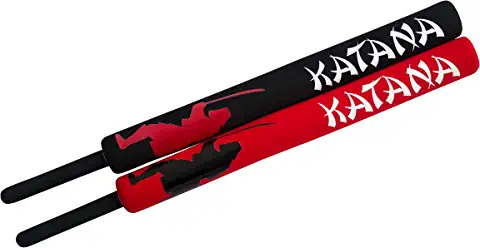 Pos : 318  Dometic Topfhalterung Retro 1 Platte 4000907014700; 1 St., Preis: 5,90 € 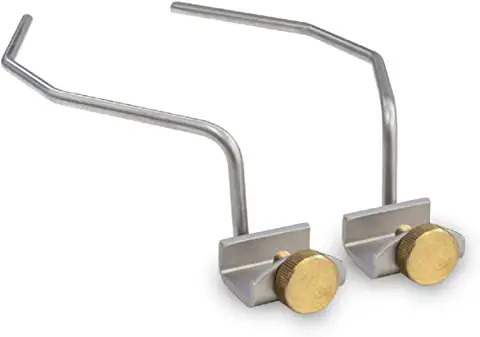 Pos : 319  Schwalbe Fahrradschlauch 4026495447140; 1 St., Preis: 2,50 € 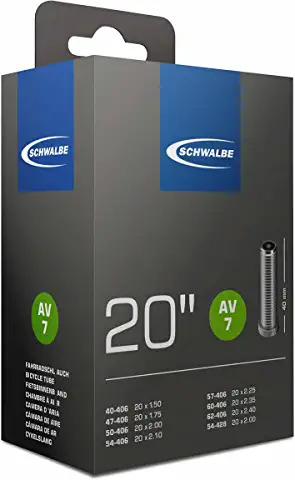 Pos : 320  Ultrasport 2-Wege-Klimmzugstange, 4046228013244; 1 St., Preis: 2,90 € Pos : 321  Ultrasport Trampolinsprungtuch 4046228100777; 1 St., Preis: 9,90 € 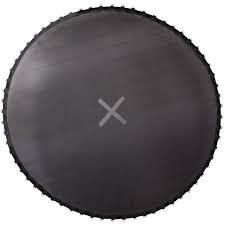 Pos : 322  MED CLEAN Medizinischer Mundschutz geprüft nach EN Medizinischer Mundschutz 10er Pack 4049191121367; 1 St., Preis: 1,90 € 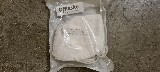 Pos : 323  Vaude Carrello Trolley (Timok 65), 4052285660932; 1 St., Preis: 2,50 € 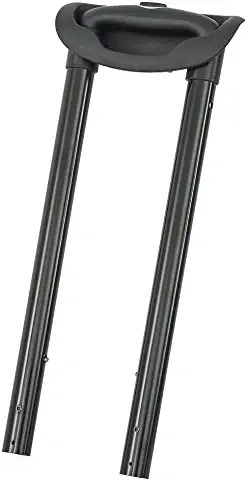 Pos : 324  Wakauto 24 Stück Planenclips 4181808148067; 1 St., Preis: 4,90 € 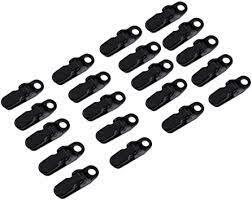 Pos : 325  Frentree 20X 20x Bunte Mini FFP2 Masken 4251350249151; 1 St., Preis: 3,50 € 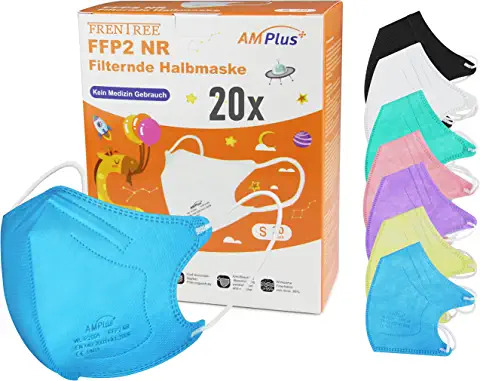 Pos : 326  Mankitoys 5 Stück Holzpfeil mit Saugnapf  4260600133935; 1 St., Preis: 2,59 € 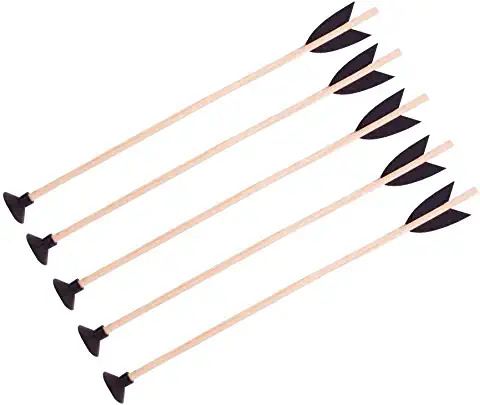 Pos : 327  Laufmaus® Classic  Classic schwarz | 4260673010119; 1 St., Preis: 19,90 € 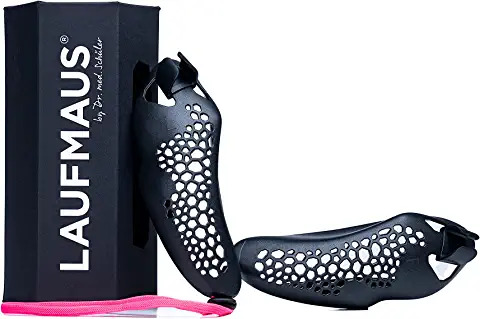 Pos : 328  Liftz Mit  hula Hoop Reifen für Erwachsene –  4270001682802; 1 St., Preis: 6,90 € 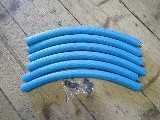 Pos : 329  B&D Referee Flaggs 4424044410032; 1 St., Preis: 6,90 € 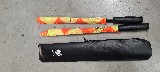 Pos : 330  Sunrace  Fach BSC schaltdrehgriffe  4710944225822; 1 St., Preis: 1,90 € 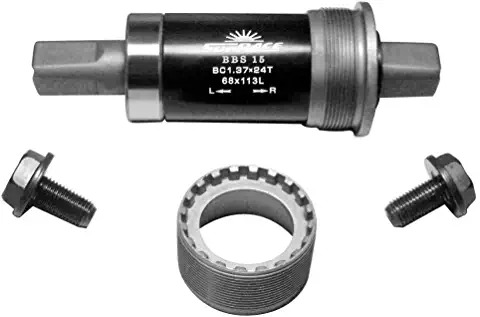 Pos : 331  IceToolz Chiave smonta Contenitore  4718152220974; 1 St., Preis: 2,90 € 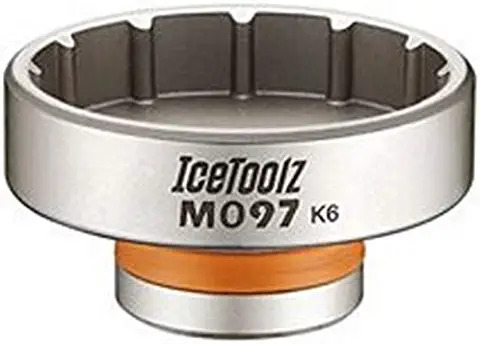 Pos : 332  Asg  G18 Cz99 STI Classic Batería 5707843045896; 1 St., Preis: 2,90 € 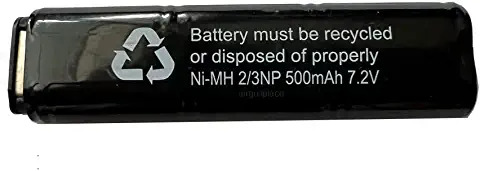 Pos : 333  Erwachsene   Badekappe silikon   6941271064343; 1 St., Preis: 1,90 € 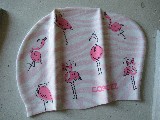 Pos : 334  Ixs Knee/Shin Guard Cleaver Gr L 7610639715584; 1 St., Preis: 32,50 € 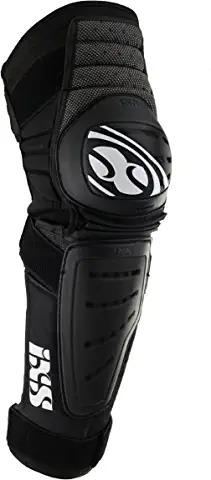 Pos : 335  Odlo   PERFORMANCE LIGHT Baselayer Gr L 7613361395932; 1 St., Preis: 3,90 € 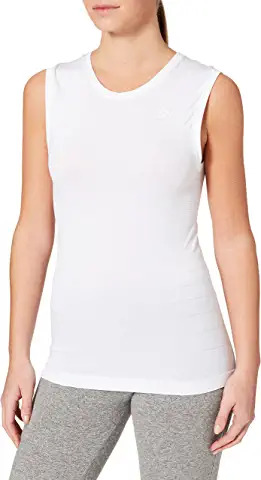 Pos : 336  Rohome Hoola-Hoop-Reifen 7688324689953; 2 St., Preis: 4,50 € 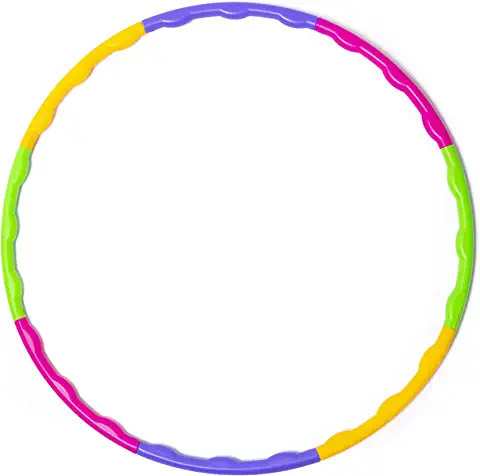 Pos : 337  Zoom  Säule Ctb Silber 8032853058909; 1 St., Preis: 3,90 € 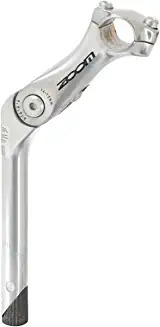 Pos : 338  Piombo Deep Teaser, gr 600, 8052283080967; 1 St., Preis: 2,50 € 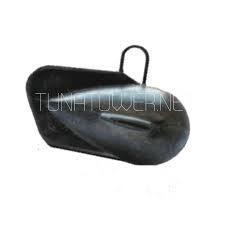 Pos : 339  Black Skibrille 9120062933519; 1 St., Preis: 3,90 € 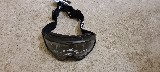 Pos : 340    Gymnastikmatte Z000000539428; 1 St., Preis: 4,90 € 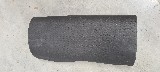 Pos : 341  Eosvap Hula  Hula Hoop Reifen Z000000576434; 2 St., Preis: 5,90 € 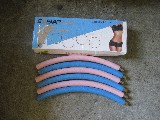 Pos : 342    elektrische Luftpumpe Z000000608054; 1 St., Preis: 5,90 € 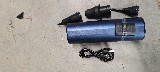 Pos : 343  Inline Skates Z000000631609; 1 St., Preis: 12,00 € 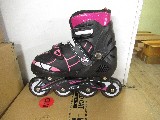 Pos : 344  TPE Gymnastikmatte YOGAMATTE Z000000632626; 1 St., Preis: 5,90 € 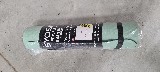 Pos : 345  Nakosite Pedwa2433 Schrittzähler Z000000763403; 1 St., Preis: 6,50 € 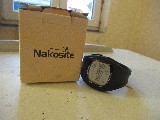 Pos : 346  Fullmosa   Edelstahlarmband  Z000000763408; 1 St., Preis: 2,50 €  1,90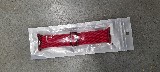 Pos : 347  Faliogo Metall  Ersatzarmband   Z000000763409; 1 St., Preis: 1,90 € 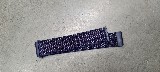 Pos : 348  Adidas SH3.RO FSTIVBS GM3894; 14 St., Preis: 8,90 €  1 x 32, 1 x 34, 4 x 42, 1 x 44, 3 x 46, 4 x 48, 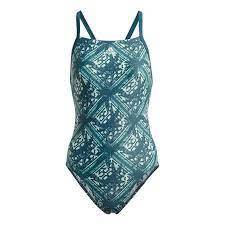 Pos : 349  Adidas FORUM LOW J H01440; 4 St., Preis: 21,50 €  Gr 35-38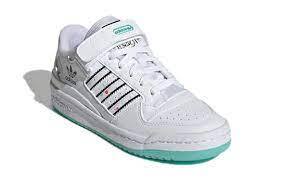 Pos : 350  Adidas Schwimmbrille CL5086; 43 St., Preis: 3,90 €  48 x NS, 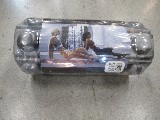 Pos : 351  Adidas Case Flower AOP 5.4 Inch 20 EY1165; 8 St., Preis: 1,50 € 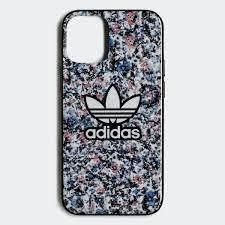 Pos : 352  Adidas Case Camo Clear iPhone X/XS EY1186; 6 St., Preis: 1,50 € 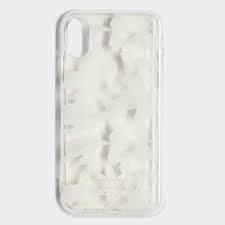 Pos : 353  Adidas Case Flower iPhone X/XS EY1191; 10 St., Preis: 1,50 € 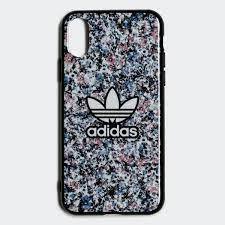 Pos : 354  Adidas ULT BRA FL2388; 4 St., Preis: 9,50 €  1 x 70D, 1 x 75A, 1 x 75D, 2 x 80C, 1 x 85A, 1 x 85B, 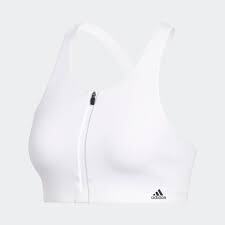 Pos : 355  Adidas E PLN RO STNFRD DY3280; 12 St., Preis: 8,90 €  Gr S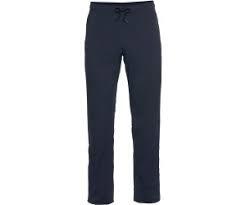 Pos : 356  Adidas A231 W PRFRM PO DY0588; 17 St., Preis: 9,50 €  17 x L, 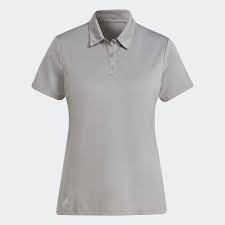 Pos : 357  Adidas W VRCT JK DX8420; 8 St., Preis: 15,90 €  21 x XXS, 1 x XS, 2 x M, 1 x XL, 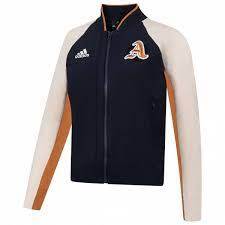 Pos : 358  Adidas AGR Windweave J FJ9488; 9 St., Preis: 27,50 €  1xXS, 4xM, 2xL, 3xXL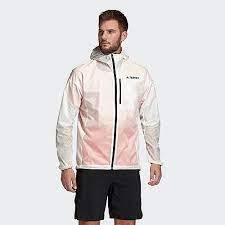 Pos : 359  ADIDAS GER WND JKT W FS0074; 5 St., Preis: 26,50 €  3 x 34, 106 x 36, 192 x 38, 41 x 40, 104 x 42, 21 x 44, 6 x 46, 2 x 48, 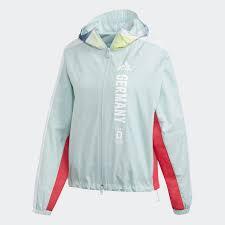 Pos : 360  Adidas BIG BAFFLE JKT DZ1433; 6 St., Preis: 31,90 €  Gr L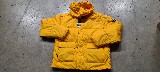 Pos : 361  Adidas BR8 W TT FL3963; 5 St., Preis: 10,50 €  Gr XS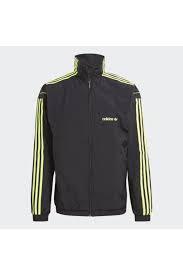 Pos : 362  Adidas M 3S Pique TT FM3451; 9 St., Preis: 9,90 €  Gr XS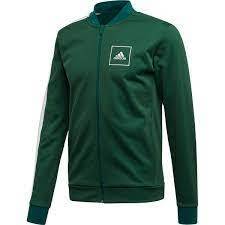 Pos : 363  Parkland Rider 20021-00262-OS; 1 St., Preis: 2,90 € 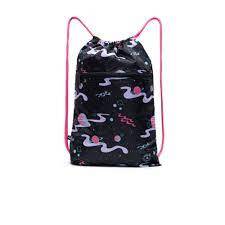 Pos : 364  Parkland Rider Camo 20021-00218-OS; 1 St., Preis: 2,00 € 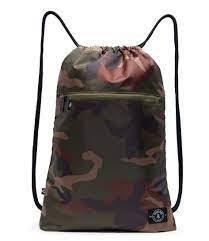 Pos : 365  Adidas Tee EC9354; 2 St., Preis: 6,20 €  2 x 34, 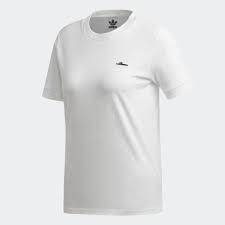 Pos : 366  Adidas TERREX Trailcross Sh FN1496; 2 St., Preis: 17,00 €  1 x 34, 1 x 36, 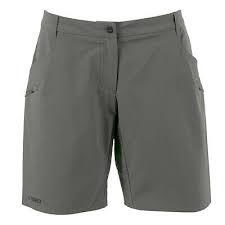 Pos : 367  Adidas BTS LINED JKT DZ1442; 1 St., Preis: 19,50 €  1 x XS, 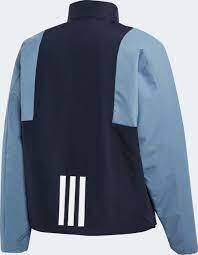 Pos : 368  Adidas TF CAPRI T FJ7169; 91 St., Preis: 9,50 €  1x32, 19x34, 46x36, 42x40, 11x42, 1x44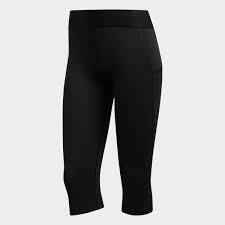 Pos : 369  ADIDAS D.O.N. Issue 2 FW8510; 5 St., Preis: 27,00 €  5 x 15, 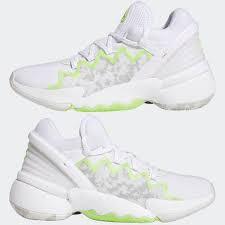 Pos : 370  Adidas ZX 2K BOOST W FY0606; 2 St., Preis: 33,90 €  Gr 3,5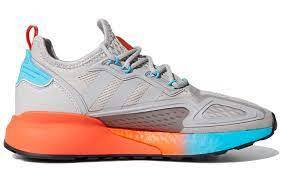 Pos : 371  Toms Classic 01Toms; 1 St., Preis: 5,50 €  gr 7,5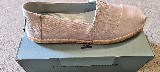 Pos : 372  O Neil Zehentrenner 8719403710059; 1 St., Preis: 2,50 €  Gr 37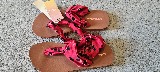 Pos : 373  GANT Leder Gürtel 01Gürtel; 1 St., Preis: 12,50 € 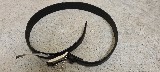 Pos : 374  GANT Leder Gürtel 02Gürtel; 1 St., Preis: 12,50 € 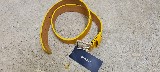 Pos : 375  GANT Leder Gürtel 0403-46311; 3 St., Preis: 12,50 € 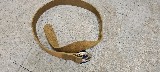 Pos : 376  CMP Tuban Winter Waterproof 39Q4944-U423; 4 St., Preis: 15,90 €  1x28, 1x29, 1x30, 1x34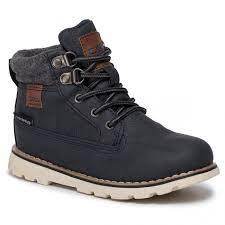 Pos : 377  Adidas PADDED VEST H11509; 26 St., Preis: 13,90 € 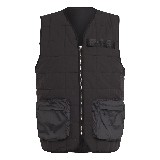 Pos : 378  Adidas SWEATSHIRT H17943; 2 St., Preis: 12,90 €  Gr 30 u 38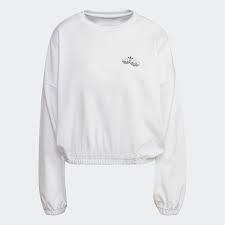 Pos : 379  Adidas PANT GN3168; 7 St., Preis: 14,50 €  1 x 30, 1 x 32, 1 x 34, 1 x 36, 1 x 38, 1 x 40, 1 x 42, 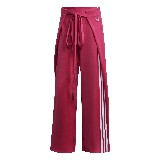 Pos : 380  Adidas PANTS H06628; 16 St., Preis: 11,50 €  Gr 30-44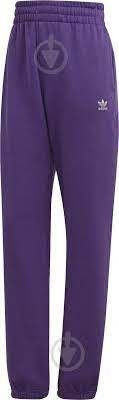 Pos : 381  Adidas WOVEN Adventure PANTS H09055; 4 St., Preis: 16,90 €  Gr S-XL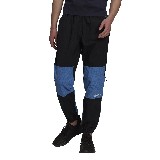 Pos : 382  Adidas C TWILL PANT H11372; 15 St., Preis: 12,50 €  Gr XS-XL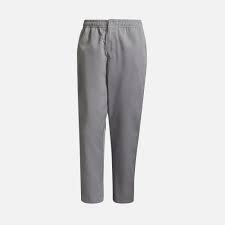 Pos : 383  ADIDAS C SWEAT PANT H11383; 3 St., Preis: 15,00 €  1xXS, 1xM, 1xXL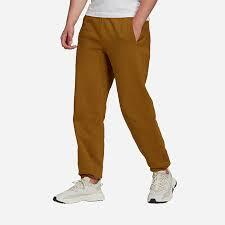 Pos : 384  Adidas WIP Tw Pant H39733; 7 St., Preis: 17,50 €  1x2XS, 1xS, 1xM, 2xL,1xXL, 1xXXL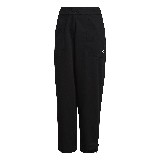 Pos : 385  Adidas CB CLX SH SL FJ3401; 7 St., Preis: 7,30 €  3 x 2, 4 x 4, 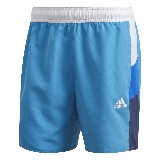 Pos : 386  ADIDAS CARGO SHORTS H09110; 15 St., Preis: 7,50 €  L/1 XS/1 S/1 M/3 XL/2 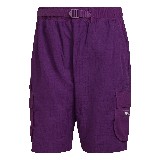 Pos : 387  Adidas STU TECH SHORT H29160; 10 St., Preis: 8,50 €  3 x S, 6 x M, 1 x L, 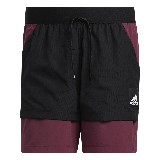 Pos : 388  Adidas M SHORT PARLEY H31071; 7 St., Preis: 11,50 €  7 x S, 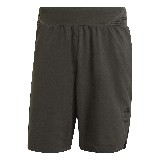 Pos : 389  Adidas SHORTS HF9204; 9 St., Preis: 6,90 €  2 x 30, 2 x 32, 2 x 34, 3 x 36, 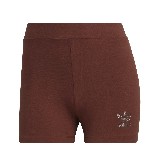 Pos : 390  Adidas DUNGAREE GN4261; 8 St., Preis: 22,50 €  1 x 28, 4 x 32, 3 x 34, 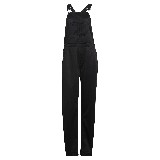 Pos : 391  Adidas W BTS LIGHT JKT FT2552; 7 St., Preis: 18,90 €  1 x S, 5 x L, 1 x XL, 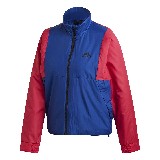 Pos : 392  Adidas DOWN PUFFER JKT H13582; 29 St., Preis: 69,50 €  2 x XS, 1 x S, 2 x L, 16 x XL, 14 x XXL, 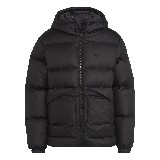 Pos : 393  Adidas Innov Fab DownJ H66018; 3 St., Preis: 59,90 €  1xS, 1xL, 1xXL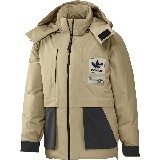 Pos : 394  Adidas ASYMMETRIC TT H22764; 15 St., Preis: 29,50 €  1 x 30, 4 x 32, 8 x 34, 7 x 36, 3 x 38, 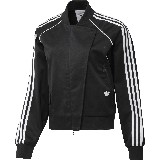 Pos : 395  Adidas SHIRT H33495; 18 St., Preis: 28,50 €  4 x XS, 3 x S, 3 x M, 3 x L, 4 x XL, 1 x XXL, 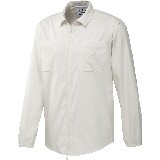 Pos : 396  ADIDAS DAME EP ADVIS H GR9925; 4 St., Preis: 18,50 €  3xS, 1x3XL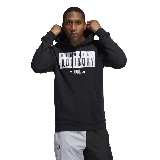 Pos : 397  REEBOK BO TEE BR2660; 7 St., Preis: 5,90 €  2 x XS, 2 x S, 3 x M, 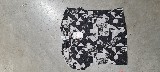 Pos : 398  Brighter Running Lights 01Light; 1 St., Preis: 6,50 € 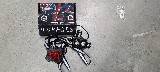 Pos : 399  Mam Feel good Glasflasche 01Mam; 1 St., Preis: 2,50 € 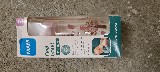 Pos : 400  Asics Tee 140729-0273; 7 St., Preis: 4,20 €  10xS, 2xMPos : 401  Adidas ZX 1K BOOST W H02939; 3 St., Preis: 27,90 €  1 x 3½, 1 x 5, 1 x 6½, 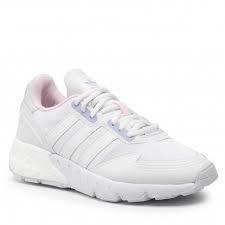 Pos : 402   Schlappen, GEBRAUCHT 01Schuhe; 1 St., Preis: 0,50 €  Gr 43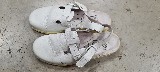 Pos : 403  ADIDAS CYCL SHORTS FR0554; 10 St., Preis: 9,00 €  Gr 28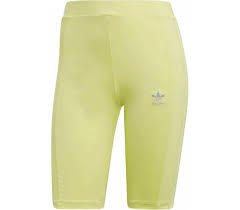 Pos : 404  Adidas A-SHAPE PUFFER GD2499; 14 St., Preis: 37,50 €  Gr 30-40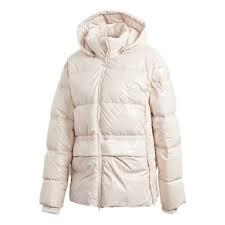 Pos : 405  Adidas LOGO DOWN JKT GD2506; 75 St., Preis: 36,90 €  Gr 30-40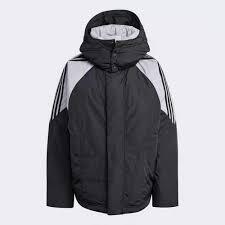 Pos : 406  Adidas DOWN PUFFER GD2518; 13 St., Preis: 33,90 €  gr 30-40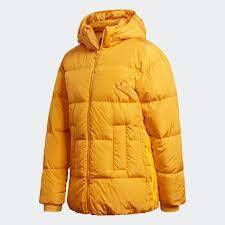 Pos : 407  Adidas WINDBREAKER FU3777; 5 St., Preis: 12,90 €  gr 34Pos : 408  Adidas Adicol WB GJ6570; 19 St., Preis: 13,90 €  Gr 30-40Pos : 409  Adidas RYV WB GQ2501; 5 St., Preis: 12,90 €  2x32, 2x38, 1x40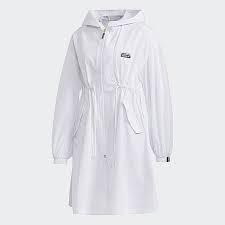 Pos : 410  ADIDAS D.O.N. Issue 3 J GY2829; 392 St., Preis: 11,90 €  Gr 3,5-5,5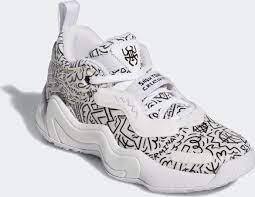 Pos : 411  ADIDAS CODECHAOS GW5341; 19 St., Preis: 36,90 €  -11/13 -9/1 -7/2 7/1 9/2 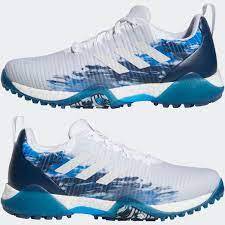 Pos : 412  ADIDAS SN1997 GW2733; 2 St., Preis: 29,50 €  -6/2 -4/1 7/1 8/3 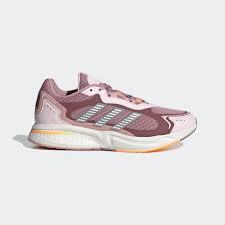 Pos : 413  ADIDAS FORUM LOW W GV9190; 0 St., Preis: 28,50 €  -5/1 7/1 8/2 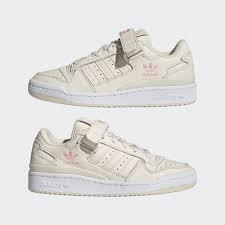 Pos : 414  ADIDAS HER COURT W GW8213; 0 St., Preis: 28,50 €  -4/3 6/1 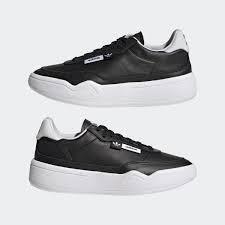 Pos : 415  ADIDAS CRAZYCHAOS FW5727; 2 St., Preis: 19,50 €  -3/3 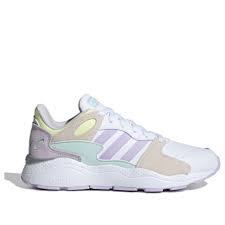 Pos : 416  ADIDAS edge gameday GZ0893; 3 St., Preis: 24,50 €  -4/3 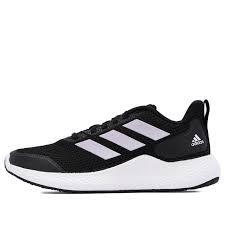 Pos : 417  ADIDAS X9000L2 W S23656; 3 St., Preis: 29,50 €  -7/1 -4/1 7/1 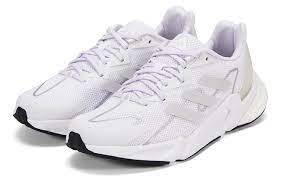 Pos : 418  ADIDAS 3ST.003 EE6143; 2 St., Preis: 27,50 €  -7/1 8/1 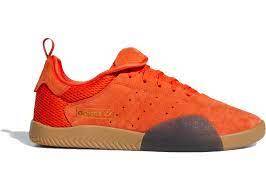 Pos : 419  ADIDAS LYON GX0721; 2 St., Preis: 24,90 €  5/1 6/1 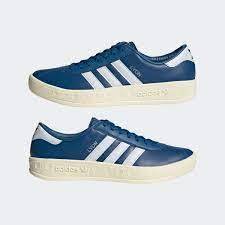 Pos : 420  ADIDAS BRAVADA GZ5978; 2 St., Preis: 19,90 €  -5/2 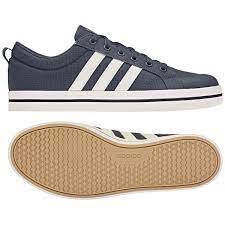 Pos : 421  ADIDAS CODECHAOS EE9102; 1 St., Preis: 36,50 €  7/1 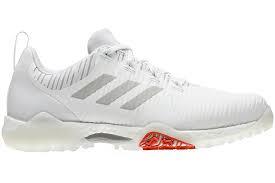 Pos : 422  ADIDAS TEMPER RUN PRIDE EG1077; 1 St., Preis: 31,50 €  -5/1 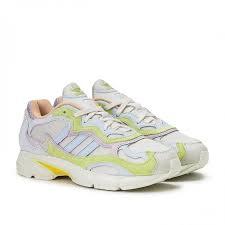 Pos : 423  ADIDAS SABALO EG7840; 1 St., Preis: 19,50 €  6/1 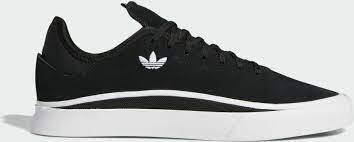 Pos : 424  ADIDAS GAZELLE OG W FV7778; 1 St., Preis: 22,90 €  3/1 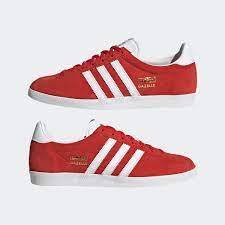 Pos : 425  ADIDAS ASWEERUN FW2118; 1 St., Preis: 19,50 €  5/1 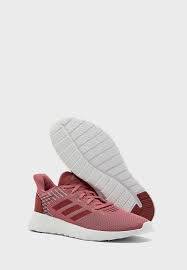 Pos : 426  ADIDAS PUREMOTION FY8222; 1 St., Preis: 19,50 €  -4/1 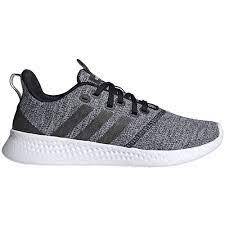 Pos : 427  ADIDAS Rugby Predator Malice (SG) FZ5379; 1 St., Preis: 46,90 €  5/1 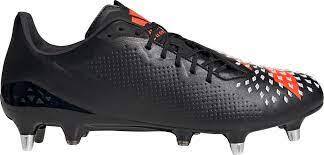 Pos : 428  ADIDAS OZRAH GX3240; 1 St., Preis: 35,50 €  -12/1 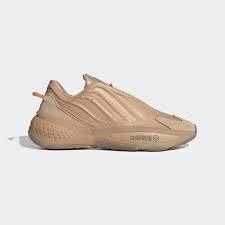 Pos : 429  ADIDAS RapidaZen CNY I GY0807; 1 St., Preis: 12,50 €  24/1 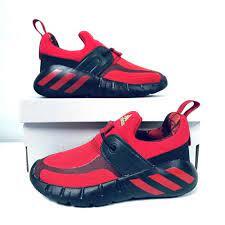 Pos : 430  ADIDAS POSTMOVE H00458; 1 St., Preis: 24,50 €  -4/1 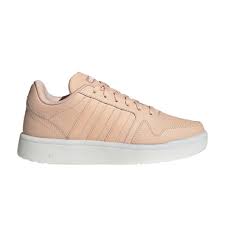 Pos : 431  ADIDAS CORD H01822; 1 St., Preis: 26,50 €  5/1 Pos : 432  ADIDAS OZWEEGO W H04260; 1 St., Preis: 29,50 €  -4/1 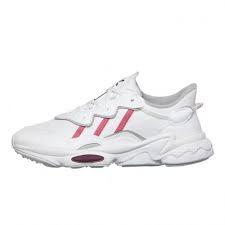 Pos : 433  ADIDAS RETROPY E5 H05677; 1 St., Preis: 26,90 €  -5/1 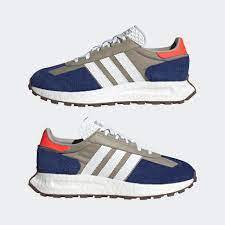 Pos : 434  ADIDAS ADIZERO ADIOS 6 W H67511; 1 St., Preis: 27,90 €  -3/1 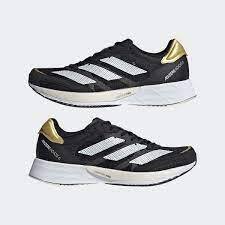 Pos : 435  ADIDAS U LEGO V BOMBER H65317; 3 St., Preis: 15,50 €  140/3 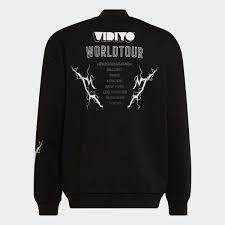 Pos : 436  ADIDAS LEGGINGS HL0073; 3 St., Preis: 9,90 €  1X/1 2X/1 3X/1 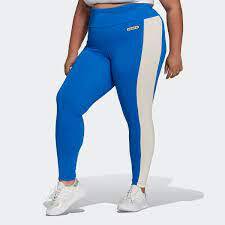 Pos : 437  ADIDAS FEF GK JSY PL BR2683; 3 St., Preis: 18,50 €  10/3 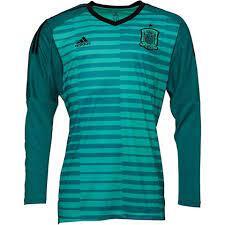 Pos : 438  ADIDAS Power Tee 1 W GE1101; 2 St., Preis: 6,30 €  L/1 S/1 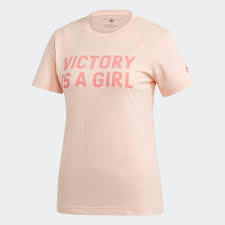 Pos : 439  Adidas W MVP JACKET GJ5626; 9 St., Preis: 17,50 €  3 x S, 3 x M, 1 x L, 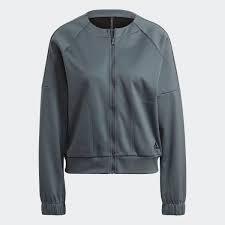 Pos : 440  ADIDAS W BIG BAFFLE J GT6542; 2 St., Preis: 59,50 €  2XL/2 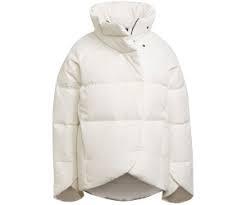 Pos : 441  Adidas TIRO JKT HA2438; 2 St., Preis: 14,50 €  1 x XS, 1 x XXXL, 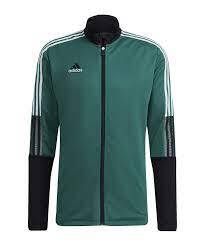 Pos : 442  ADIDAS TIRO19PNTGFXSYG GI4648; 1 St., Preis: 9,50 €  152/1 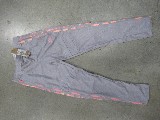 Pos : 443  ADIDAS HOODIE GN4256; 1 St., Preis: 10,90 €  134/1 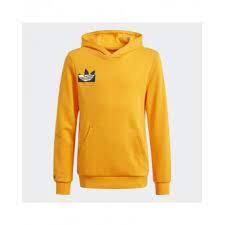 Pos : 444  ADIDAS PFLEECE VEST H09069; 1 St., Preis: 16,90 €  M/1 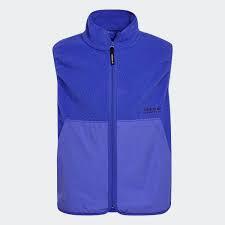 Pos : 445  ADIDAS TRACK PANT H18024; 1 St., Preis: 13,50 €  36/1 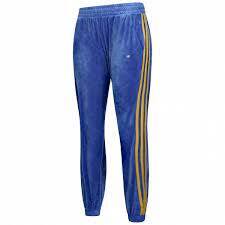 Pos : 446  ADIDAS TF LS TOP M H30641; 1 St., Preis: 8,00 €  M/1 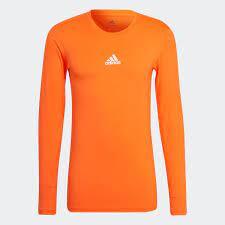 Pos : 447  ADIDAS SHORTS H32401; 1 St., Preis: 5,50 €  146/1 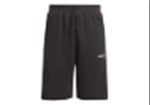 Pos : 448  Adidas SHARK SWTPANTS H38888; 1 St., Preis: 14,50 €  Gr S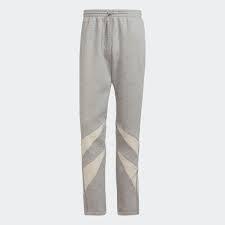 Pos : 449  Adidas M CargoTwill Pt H42026; 1 St., Preis: 12,50 €  1 x L, 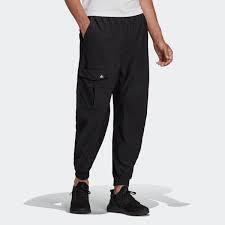 Pos : 450  ADIDAS FLIFT TEE PB H50265; 2 St., Preis: 6,90 €  XS/1 M/1 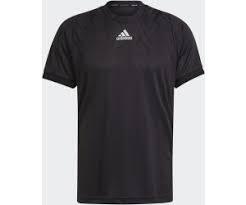 Pos : 451  ADIDAS 2 CLR STRP POLO H56790; 1 St., Preis: 7,50 €  S/1 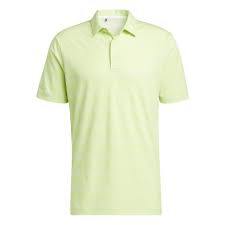 Pos : 452  ADIDAS PREDATOR SET H59766; 1 St., Preis: 7,50 €  176/1 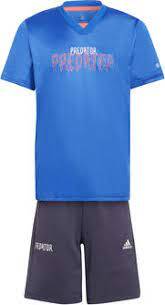 Pos : 453  ADIDAS THE BIB M H59844; 1 St., Preis: 19,50 €  S/1 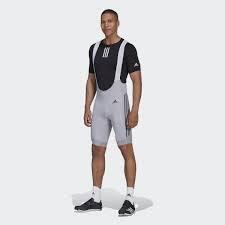 Pos : 454  ADIDAS Opt 3Bar 7/8 T H64191; 10 St., Preis: 10,00 €  XS/3 2XS/6 2XL/1 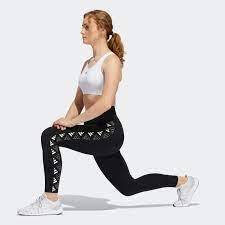 Pos : 455  ADIDAS MELBOURNE POLO H67132; 1 St., Preis: 9,50 €  S/1 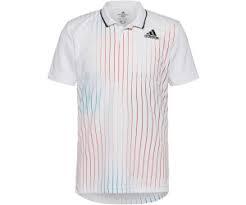 Pos : 456  ADIDAS FIT 3SECOND BX HA0347; 1 St., Preis: 6,00 €  8/1 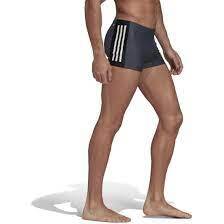 Pos : 457  ADIDAS ADCRS CRWNCK HA0594; 1 St., Preis: 14,50 €  XL/1 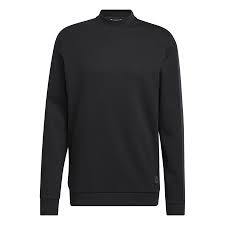 Pos : 458  ADIDAS M TEN GAME G T HA0963; 1 St., Preis: 6,90 €  XS/1 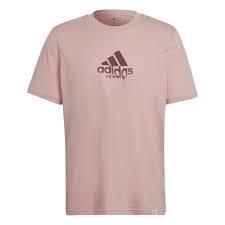 Pos : 459  Adidas LG DY CP CU HA2254; 5 St., Preis: 11,00 €  1 x 92, 2 x 110, 1 x 128, 1 x 140, 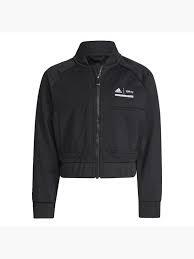 Pos : 460  ADIDAS B GMNG G T HA4057; 6 St., Preis: 5,80 €  Gr 128-176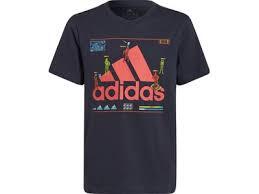 Pos : 461  ADIDAS ADCRS MNGR P HA8761; 1 St., Preis: 6,90 €  XS/1 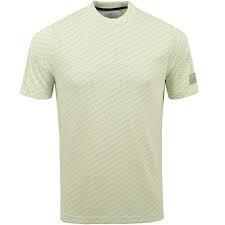 Pos : 462  ADIDAS SEEFELD TP HB1695; 1 St., Preis: 12,50 €  XS/1 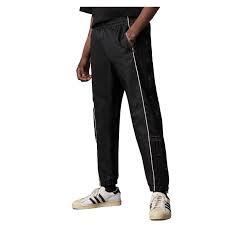 Pos : 463  ADIDAS U LEGO B PARKA HB6602; 1 St., Preis: 18,50 €  140/1 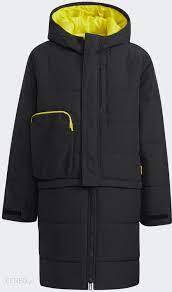 Pos : 464  ADIDAS B D4S AOP SHORT HB9910; 1 St., Preis: 5,50 €  128/1 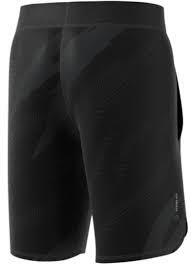 Pos : 465  ADIDAS FIT BX 3S HC0460; 1 St., Preis: 6,50 €  5/1 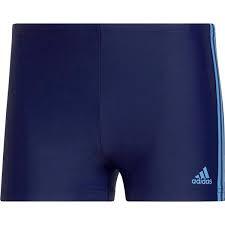 Pos : 466  ADIDAS AOP SS TEE HC2132; 1 St., Preis: 6,90 €  XS/1 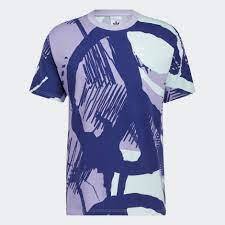 Pos : 467  ADIDAS M YOGA TEE HC2642; 1 St., Preis: 6,90 €  M/1 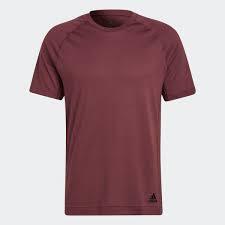 Pos : 468  ADIDAS TIGHT W HC2912; 1 St., Preis: 10,90 €  XL/1 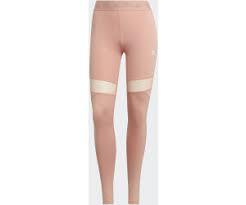 Pos : 469  ADIDAS M TTP TEE HC4212; 1 St., Preis: 6,90 €  S/1 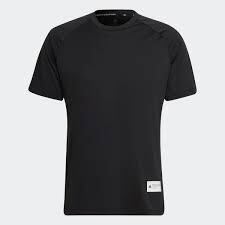 Pos : 470  ADIDAS C TEE HC4517; 1 St., Preis: 6,90 €  2XS/1 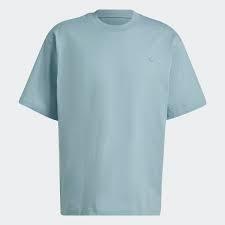 Pos : 471  ADIDAS Tref Ser Tee 1 HC7109; 2 St., Preis: 7,00 €  XS/1 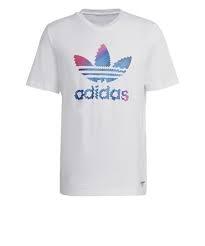 Pos : 472  ADIDAS CAT GRAPH PANT HC7820; 1 St., Preis: 12,50 €  XS/1 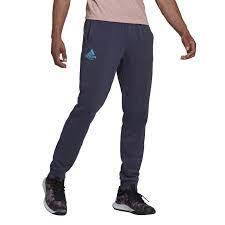 Pos : 473  ADIDAS B CLUB SHORT HD2189; 1 St., Preis: 5,50 €  116/1 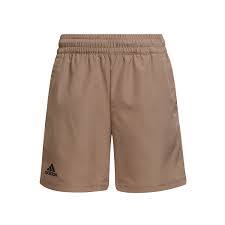 Pos : 474  ADIDAS ARKIVE POLO HD4803; 1 St., Preis: 9,50 €  M/1 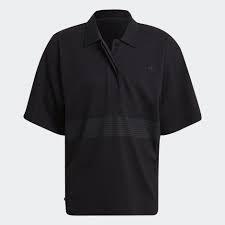 Pos : 475  ADIDAS M FV T HE4365; 1 St., Preis: 6,90 €  M/1 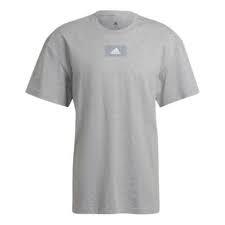 Pos : 476  ADIDAS TF ST 3S HE4589; 1 St., Preis: 6,90 €  S/1 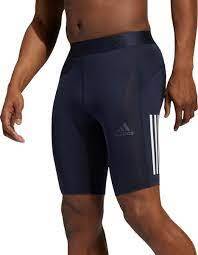 Pos : 477  ADIDAS M D4T UND TEE HE5441; 1 St., Preis: 6,90 €  XS/1 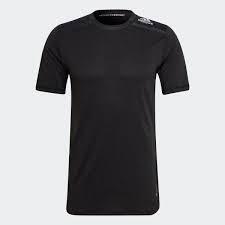 Pos : 478  ADIDAS DAME AVATAR TEE HF1733; 1 St., Preis: 6,90 €  L/1 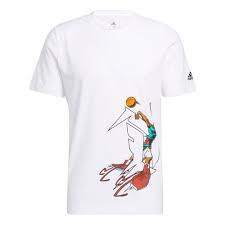 Pos : 479  ADIDAS ADV ST MP VEST HF4776; 1 St., Preis: 18,50 €  XL/1 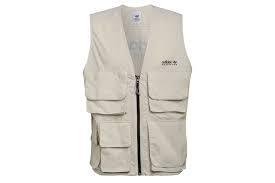 Pos : 480  ADIDAS HOODIE HF7436; 1 St., Preis: 12,00 €  128/1 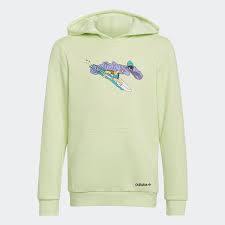 Pos : 481  ADIDAS TRF A33 LSTEE HI5260; 1 St., Preis: 11,00 €  M/1 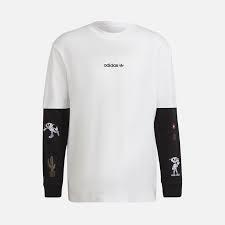 Pos : 482  Adidas SWEAT PANTS HK7444; 62 St., Preis: 14,00 €  6 x XS, 14 x S, 20 x M, 16 x L, 5 x XL, 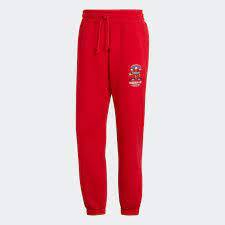 Pos : 483  ADIDAS HOODIE HK7445; 1 St., Preis: 15,90 €  3XS/1 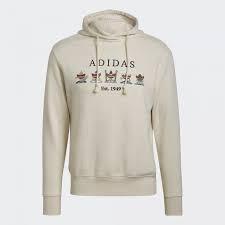 Pos : 484  ADIDAS WAFFLE SHORT HP0445; 1 St., Preis: 7,30 €  M/1 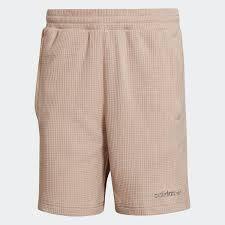 Pos : 485  ADIDAS U FZ HOODIE HR4314; 1 St., Preis: 15,50 €  3XS/1 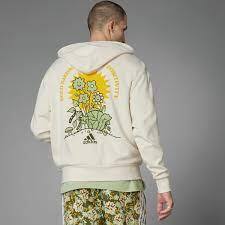 Pos : 486  ADIDAS PARMA 16 SHO AJ5882; 1 St., Preis: 6,00 €  L/1 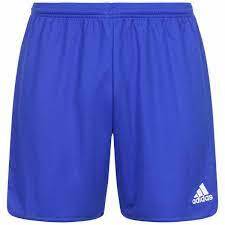 Pos : 487  ADIDAS ENTRY 15 GK AP0324; 1 St., Preis: 6,50 €  164/1 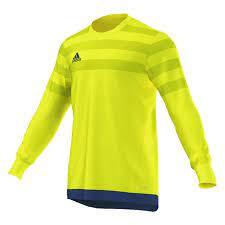 Pos : 488  ADIDAS TABELA 18 JSY CE8936; 1 St., Preis: 6,50 €  XL/1 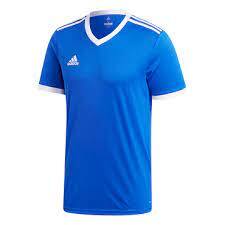 Pos : 489  ADIDAS TABELA 18 JSY CE8946; 1 St., Preis: 6,50 €  S/1 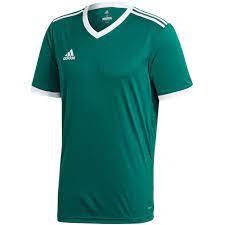 Pos : 490  ADIDAS CONDIVO18 JSY CF0679; 1 St., Preis: 6,50 €  L/1 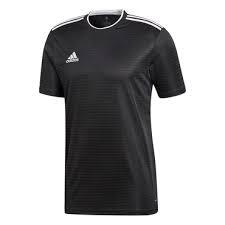 Pos : 491  ADIDAS YB SOLID SH SL CV5204; 1 St., Preis: 5,50 €  152/1 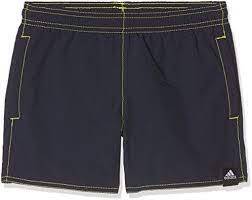 Pos : 492  ADIDAS YB AOP SH CL CV5214; 1 St., Preis: 5,50 €  140/1 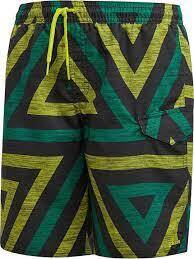 Pos : 493  ADIDAS AUTH RIPSTOP TP DH3839; 1 St., Preis: 12,50 €  XS/1 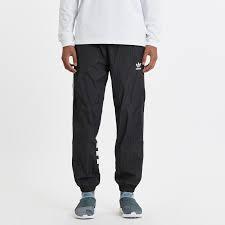 Pos : 494  ADIDAS YB TR CH PT DJ1137; 1 St., Preis: 8,00 €  140/1 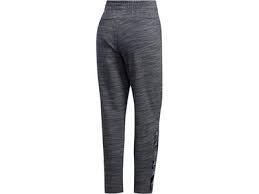 Pos : 495  ADIDAS CAMPEON19 JSY Y DP3156; 1 St., Preis: 6,00 €  140/1 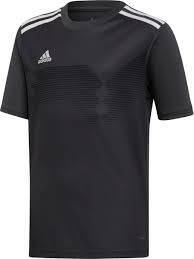 Pos : 496  ADIDAS FIT JAM 3S Y DP7552; 1 St., Preis: 5,50 €  116/1 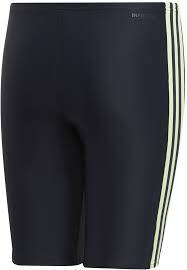 Pos : 497  ADIDAS TIRO19 TR JSYY DT5292; 1 St., Preis: 5,50 €  128/1 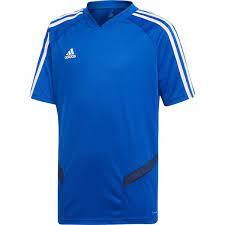 Pos : 498  ADIDAS YB ID LIN TEE DV1646; 1 St., Preis: 5,50 €  140/1 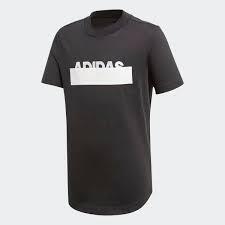 Pos : 499  ADIDAS T19 SS JSY M DW6894; 1 St., Preis: 6,90 €  M/1 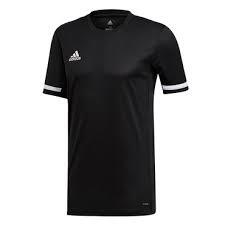 Pos : 500  ADIDAS T19 KN SHO M DX7291; 1 St., Preis: 6,90 €  S/1 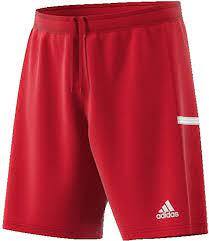 Pos : 501  ADIDAS TAN AOP JSY DY5843; 1 St., Preis: 6,90 €  XS/1 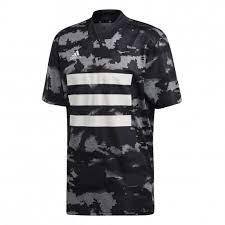 Pos : 502  ADIDAS OL H JSY Y FI2872; 1 St., Preis: 7,50 €  176/1 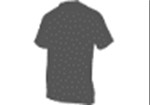 Pos : 503  ADIDAS SHORT PBLUE FK0814; 1 St., Preis: 6,90 €  Gr XL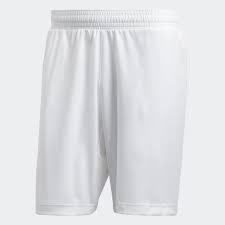 Pos : 504  ADIDAS PRO BX 3S Y FL8684; 1 St., Preis: 5,50 €  152/1 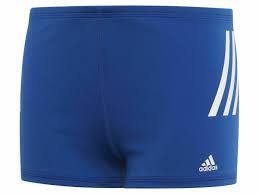 Pos : 505  ADIDAS SHORT FM3699; 1 St., Preis: 7,50 €  L/1 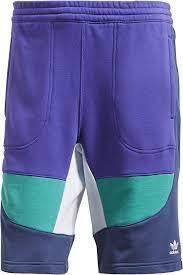 Pos : 506  ADIDAS SHORT FM3703; 1 St., Preis: 7,50 €  L/1 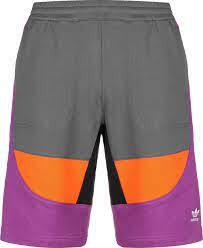 Pos : 507  ADIDAS PRESHI CLUBS FM7601; 1 St., Preis: 7,30 €  M/1 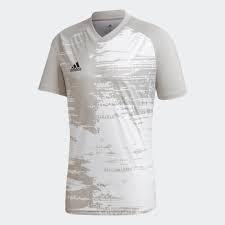 Pos : 508  ADIDAS CON20 SHO PB Y FP9396; 1 St., Preis: 5,50 €  152/1 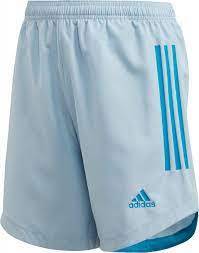 Pos : 509  ADIDAS CON20 JSY PB Y FP9397; 3 St., Preis: 5,50 €  152/1 140/1 164/1 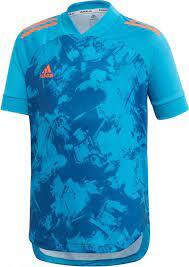 Pos : 510  ADIDAS REAL H SHO Y FQ7490; 1 St., Preis: 5,50 €  140/1 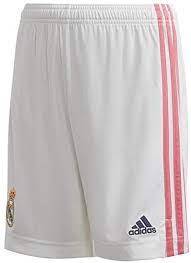 Pos : 511  ADIDAS GB RU Short M FS0087; 1 St., Preis: 6,90 €  Gr S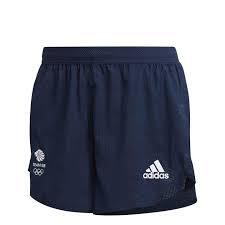 Pos : 512  ADIDAS GB RU Singlet M FS0088; 1 St., Preis: 6,00 €  46/1 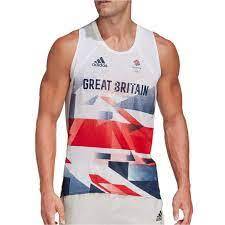 Pos : 513  ADIDAS RU Event T SS M FT1782; 1 St., Preis: 6,50 €  S/1 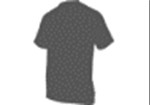 Pos : 514  ADIDAS CONDIVO20 JSY FT7256; 1 St., Preis: 6,00 €  L/1 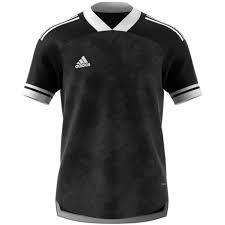 Pos : 515  ADIDAS CONDIVO20 JSY FT7260; 1 St., Preis: 6,00 €  3XL/1 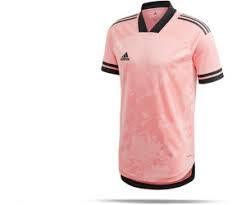 Pos : 516  ADIDAS FCGB SW SHO Y FZ7209; 1 St., Preis: 6,50 €  164/1 Pos : 517  ADIDAS LOOSE TSHIRT HC4474; 59 St., Preis: 7,50 €  Gr 28-44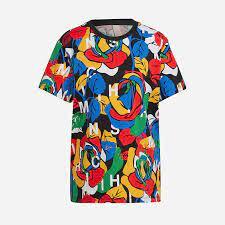 Pos : 518  ADIDAS W MAT TIG 3S HS3625; 170 St., Preis: 7,50 €  Gr XL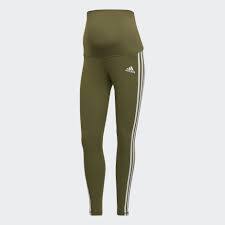 Pos : 519  ADIDAS RELAXED PANT HF2007; 84 St., Preis: 12,90 €  Gr 28-46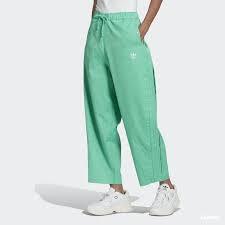 Pos : 520  ADIDAS ASK 7/8 T H.RDY GJ0189; 80 St., Preis: 13,50 €  Gr 28-44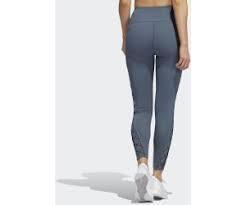 Pos : 521  ADIDAS M VRCT Tiger FM9971; 95 St., Preis: 24,50 €  Gr XS-XXL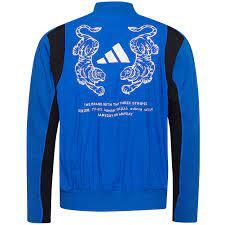 